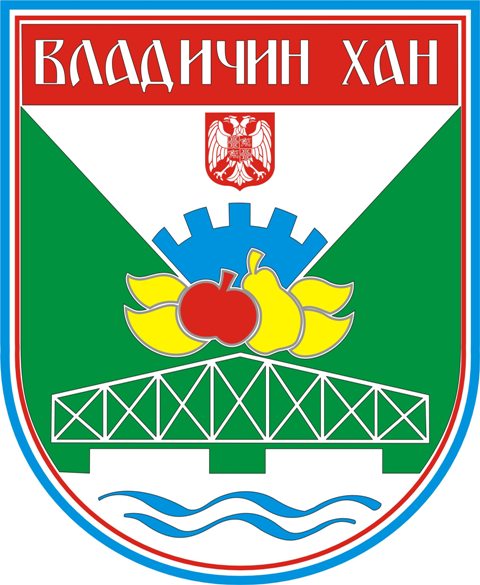 ОПШТИНА ВЛАДИЧИН ХАН ИЗВЕШТАЈ О УЧИНКУ ПРОГРАМА, ПРОГРАМСКИХ АКТИВНОСТИ И ПРОЈЕКАТАЗА 2023. ГОДИНУУ Владичином Хану, Март 2024. годинеРаздео:   01Корисник: 91182   СКУПШТИНА ОПШТИНЕ ВЛАДИЧИН ХАНБиланс извршења финансијског плана корисника:ПРОГРАМСКА СТРУКТУРАП Р О Г Р А М: 16 – ПОЛИТИЧКИ СИСТЕМ ЛОКАЛНЕ САМОУПРАВЕ, 2101Сектор: Политички системОдговорно лице: Данијела Поповић, Председница Скупштине ОпштинеОпис програма:  Политички систем Општине Владичин Хан чине Скупштина Општине, Општинско веће, Председник Општине и Општинска управа. Њихове надлежности децидно су утврђене како Законом о локалној самоуправи тако и посебним законима  у појединим областима деловања ових органа. Образложење спровођења програма у 2023. години: Ефикасно и ефективно функционисање органа политичког система локалне самоуправе јединствен је циљ постављен у оквиру програма. Органи Општине Владичин Хан функционисали су несметано са приметно смањеним износом финансијских средстава неопходних за њихово функционисање. Како овај програм не подразумева индикаторе то се ближе образложење пружа у оквиру сагледавања учинака програмске активности.П Р О Г Р А М С К А    А К Т И В Н О С Т: 2101-0001 ФУНКЦИОНИСАЊЕ СКУПШТИНЕОдговорно лице:  Данијела Поповић, Председница Скупштине ОпштинеОпис програмске  активности: У складу са Законом Скупштина Општине доноси статут општине и пословник скупштине,  доноси буџет и завршни рачун општине, утврђује стопе изворних прихода општине као и начин мерила за одређивање висине локалних такси и накнада, доноси програм развојна општине и појединих делатности, доноси прописе и друге опште акте. Кроз овај раздео врши се расподела средстава за финансирање политичких субјеката и то како за редовно финансирање тако и за финансирање трошкова изборне кампање и трошкови рада изборне комисије. На сталном раду у оквиру овог раздела је Председница Скупштине Општине Владичин Хан, заменик Председнице Скупштине Општине Владичин Хан и секретар Скупштине.Образложење спровођења програмске активности  у 2023. години:У 2023. години одржано је укупно  6 седница скупштине Општине, заседала су радна тела по основу анализе и утврђивања предлога тачака из своје надлежности за седнице Скупштине и то: - Комисија за мандатно имунитетска и адиминистративна питања и избор и именовање (одржано11 седница),- Комисија за прописе (одржано 4 седницa),- Савет за буџет и финансије (одржано 4 седница),-  Савет за пољопривреду (1 одржана седница),- Савет за урбанизам и комунално стамбене делатности  (4 одржаних седница ),- Савет за здравство, социјалну и дечју заштиту  и борачко инвалидска питања (1 одржана седница),- савет за здравље (одржана 1 седница),- Комисија за равноправност полова (одржано 2 седница)-Савет за образовање, културу, физичку културу, информисање и спорт (1 одржана седница)- Савет за међунационалне односе (1 одржана и заказана седница)Са подношењем оставке председника Општине Владичин Хан, Општином је административно управљао и одлуке неопходне за несметан рад општине доносио привремени орган који обједињује у себи надлежности Скупштине Општине и Општинског већа. Како исти није био планиран ребалансом буџета то и нема зацртане циљеве и индикаторе као планске величине.  Привремени орган броји 5 члана од којих 3 мушкарца и 2 жене као и секретара органа који је такође жена.     Од његовог установљења па до краја календарске године одржано је укупно  14   седница и донето 105 закључака, решења, одлука и других аката.Циљ 1 : Функционисање локалне скупштинеЦиљ 2:  Равноправна заступљеност полова у Скупштини Општине као и радним телима и комисијама оформљеним од стране Скупштине ОпштинеРаздео (шифра):   _02Корисник: 91184ОПШТИНСКО ВЕЋЕ  ВЛАДИЧИН ХАН  Биланс извршења финансијског плана корисника:ПРОГРАМСКА СТРУКТУРАП Р О Г Р А М: 16 – ПОЛИТИЧКИ СИСТЕМ ЛОКАЛНЕ САМОУПРАВЕ, 2101Сектор: Политички системОдговорно лице: Горан Младеновић, Председник Општине Владичин ХанП Р О Г Р А М С К А    А К Т И В Н О С Т  : 2101-0002 ФУНКЦИОНИСАЊЕ ИЗВРШНИХ ОРГАНАОдговорно лице:  Горан Младеновић, Председник Општине Владичин ХанОпис програмске  активности: У складу са Законом Општинско веће предлаже статут, буџет и друге одлуке и акта која доноси Скупштина Општине; непосредно извршава и стара се о извршавању одлука и других аката Скупштине Општине, врши надзор над радом Општинске управе, поништава или укида акте Општинске управе који нису у сагласности са Законом, Статутом и другим Општим актом или Одлуком коју доноси Скупштина Општине.Формира и координира рад Комисија и других радних тела у складу са посебним законима.Образложење спровођења програмске активности  у 2023. године:У 2023. години одржано је укупно  37 седница Општинског већа донето је односно усвојено укупно 327  акта, заседале су посебне Комисије формиране од стране Општинског већа и под његовим окриљем и то: 
- Комисија за проверу документације поднете по јавном позиву за суфинансирање пројеката за остваривање јавног интереса у области јавног информисања (2.  седнице, састав 3м),
- Комисија за процену непокретне имовине Општине Владичин Хан (0 седница, састав 6м/3ж)
- Комисија за спровођење јавног позива за суфинансирање пројекта за остваривање јавног интереса у области јавног информисања (2. седнице, састав 2м/1ж)
- Савет за безбедност саобраћаја на путевима (2.  седнице, састав 6м/1ж)
- Комисија за категоризацију угоститељсих објеката (7.  седница, састав 2м/1ж)
- Комисија за спровођење поступка располагања покретним стварима (0 седница, састав 3м)
- Мобилни тим за социјалну инклузију Рома, (12. седница, састав 6м/2ж)
-Жалбена комисија (2. седница, састав 2м/3ж),
- Комисија за накнаду штете настале услед уједа паса луталица (9.  седница, састав 4м/1ж),
- Комисија за доделу интерветне једнократне новчане помоћи,( 9. седница 2м/2 ж)
- Комисија о избору пројекта по расписаном конкурсу за избор пројеката у култури који се финансирају средствима буџета Општине за 2023. годину, (3. седница, састав 2м/1ж)
- Савет за миграције Општине Владичин Хан (2. седница, састав 6м/2ж)
- Комисија за идентификацију покретне и непокретне имовине стечајних дужника над којима је закључен стечајни поступак (0  седнице, састав 3м)
- Комисија за доделу награда „28. Јун“ (3. седнице, састав 4м/1ж) 
-Радна група за израду нацрта Плана јавног здравља Општине за период 2020-2025 (5.  седнице, састав 3ж/2м),
-Комисија за координацију инспекицијског надзора над пословима из изворне надлежности Општине Владичин Хан (2.  седнице, састав 2м/1ж) 
-Kомисија за доделу средстава удружењима за финансирање и суфинансирање пројеката од  јавног интереса у Општини Владичин Хан (3.  седнице 2м/1ж)
- Комисија за давање мишљења за уклањање стабала или делова стабала са јавних зелених површина (7.  седнице , 2м/1ж)
-Комисија за утврђивање испуњености услова за живот и становање и процену тржишне вредности сеоске куће са окућницом ради подношења пријаве за доделу бесповратних средстава за куповину сеоске куће са окућницом на територији Републике Србије  (16. седница, 1м/2ж)-Комисија за спровођење поступка избора најбољег идејног решења симбола општине Владичин Хан (4.  седница, 5м)-Комисија за оцену предлога пројекта по Јавном позиву упућном организацијама цивилног друштва за достављање предлога пројекта у оквиру програма „Регионални програм локалне демократије на западном Балкану 2 (ReLoaD2) у општини Владичин Хан у 2023 години (5.  седница 1м/1ж)-Комисија за реализацију мера енергетске санације породичних кућа у оквиру пројекта „Чиста енергија и енергетска ефикасност за грађане у Србији“ (41.  седница 4м/1ж)-Комисија за оцену испуњености услова за доделу средстава по основу „De minimis“ државне помоћи предузетницима, микро и малим правним лицима за субвенционисање трошкова набавке машина и/или опреме у 2023. години (3.  седнице, 3м)-Група за израду Локалног акциног плана за младе у општини Владичин Хан за период 2023-2027 године (2.  седнице, 7м/8ж)-Тим за решавање проблема напуштених паса на територији Општине Владичин Хан (5.  седница, 7м/4ж)Укупно је одржано 142 седнице свих напред побројаних комисија тела и слично.Циљ 1: Функционисање извршних органа – општинског већаЦиљ 1:  Равноправна заступљеност полова у саставу општинског већа као и у радним телима и Комисијама формираним од стране Општинског већаРаздео (шифра):   _03Корисник: 91183ПРЕДСЕДНИК ОПШТИНЕ  ВЛАДИЧИН ХАН  Биланс извршења финансијског плана корисника:ПРОГРАМСКА СТРУКТУРАП Р О Г Р А М: 16 – ПОЛИТИЧКИ СИСТЕМ ЛОКАЛНЕ САМОУПРАВЕ, 2101Сектор: Политички системОдговорно лице: Горан Младеновић, Председник Општине Владичин ХанП Р О Г Р А М С К А    А К Т И В Н О С Т  : 2101-0002 ФУНКЦИОНИСАЊЕ ИЗВРШНИХ ОРГАНАОдговорно лице:  Горан Младеновић, Председник Општине Владичин ХанОпис програмске  активности: У складу са Законом Председник Општине представља и заступа Општину, предлаже начин решавања питања о којима одлучује Скупштина, налогодавац је за извршење буџета, усмерава и усклађује рад Општинске управе, врши и друге послове утврђене Статутом и другим актима Општине. У оквиру кабинета Председника ангажовани су два помоћника.Образложење спровођења програмске активности  у 2023 години:Председник Општине је, у оквиру својих законом уређених надлежности, нарочито: активно комуницирао са вишим нивоима власти (национална служба за запошљавање, Министарства РС – пријаве по јавним позивима, уговори о наменским трансферима у оквиру предшколског образовања, социјалне политике, популационе политике, омладинске политике, иницијативе, представке и , канцеларије у оквиру ресорних министарстава и Владе РС, управе,Управе за енергетску ефикасност, донаторским организацијама, службе, кабинети Дирекција за имовину,...) са потенцијалним инвеститорима и приватним сектором, представницима корисника буџета, месних заједница... Закључивани су уговори у име и за рачун Општине о реализацији донација, инвестиција, подстицаја невладиног сектора,    донео и иницирао низ аката – решења, одлука и слично од значаја за несметан рад и функционисање Општине а нарочито у делу образовања комисија за расписивање јавних конкурса за подстицајна средства Општине по разним буџетским линијама,.Увидом у референтску свеску која је вођена у оквиру органа утврђено је да је током 2023. године Председник Општине упутио34 званичних дописа разним потенцијалним донаторима, вишим нивоима власти, агенцијама и слично, закључено је 225 уговора најразличитије природе почев од инвестиција , уговарања реализације послова из области комуналне делатности преко споразума са НСЗ  у погледу реализације активне политике запошљавања,  донатора, уговори по јавним позивима Општине за суфинансирање пројеката у области информисања , спорта , социјалне политике , културе и пољопривреде, доделе де минимис државне помоћи .  Активно је комуницирано са развојним агенцијама како на државном тако и на регионалном нивоу (ЦРЈП округа, НАЛЕД, РАС). Разматрано 63најразличитијих захтева представника месних заједница, грађана, верских организација, корисника буџета Општине и осталих институција упућених директно Председнику општине. Остале актвиности се огледају у разним сагласностима, обавештењима, закључцима, позивницама, присуству састанцима, презентацијама као и анализама извештаја. Председниктакође руководи Штабом за ванредне ситуације Општине Владичин Хан.Циљ 1: Функционисање извршних органа – Председник општинеЦиљ 1: Равноправна родна заступљеност најближих сарадника председника општинеРаздео (шифра):   _04Корисник: 96390 ЈАВНО ПРАВОБРАНИЛАШТВО ОПШТИНЕ ВЛАДИЧИН ХАНБиланс извршења финансијског плана корисника:ПРОГРАМСКА СТРУКТУРАП Р О Г Р А М: 15 – ОПШТЕ УСЛУГЕ ЛОКАЛНЕ САМОУПРАВЕ, 0602Сектор: Опште услуге јавне управеОдговорно лице: Марија Станојевић, Општинскијавни  правобранилац Општине Владичин ХанП Р О Г Р А М С К А    А К Т И В Н О С Т  : 0602-0004ОПШТИНСКО ПРАВОБРАНИЛАШТВООдговорно лице:  Марија Станојевић, Општински правобранилац  Општине Владичин ХанОпис програмске  активности: У складу са Законом о правобранилаштву и Одлуком о правобранилаштву Општине Владичин Хан Општинско правобранилаштво је посебан орган који врши послове правне заштите имовинских права и интереса општине Владичин Хан, законски je заступник општине и њених органа пред правосудним институцијама. У обављању послова правне заштите имовинских права и интереса општине  и  других  правних  лица  које  заступа,  Општинско  правобранилаштво  поступа у поступцима пред судовима, арбитражама, управним и другим надлежним органима, заступа као законски заступник општину, предузима правне радње и користи правна средства ради остваривања имовинских права и интереса општине и њених органа. Прати и проучава правна питања од значаја за рад органа Општине и другог правног лица које заступа, даје мишљења приликом закључења уговора, посебно уговора из области имовинско-правних односа  и даје правне савете свим органима Општине и другим правним лицима које заступа.Образложење спровођења програмске активности  у 2023. године:Општинско правовобранилаштво је током текуће године у оквиру 7 уписника из своје надлежности примило  595 нових предмета. Од пренетих предмета за период од 2016. године до 2022.године решено је 130 предмета.Од 595 нових предмета:- 38 предмета су из надлежности Општинског правобранилаштваод тога решено 35 предмета;- 438 предмета у парничном поступку од тога решено 123 предмета;- 52предмета у ванпарничном поступку од тога решено 50 предмета;- 5 предмета у извршном поступку са решеним статусом – 3 предмета,- 47 предмета у уписнику управних и уставних спорова од тога решено 35 предмета;- 12 предмета у уписника „М“од тога решено 12 предмета од чега дато 4 мишљења на отуђење земљишта из јавне својине ;- 3 предмет из „А“ уписника  од тога решен 3 предметУкупно решено 261 предмета  од тога дато  5 мишљењаЦиљ 1: Заштита имовинских права и интереса општинеЦиљ 2: Равноправна заступљеност запослених у правобранилаштву по полуРаздео (шифра):   05Корисник: 07871   ОПШТИНСКА УПРАВА  ВЛАДИЧИН ХАНБиланс извршења финансијског плана корисника:ПРОГРАМСКА СТРУКТУРАП Р О Г Р А М: 15 – ОПШТЕ  УСЛУГЕ ЛОКАЛНЕ САМОУПРАВЕ, 0602Сектор: Опште услуге јавне управеОдговорно лице: Милош Стојановић, Начелник Општинске  управе Владичин ХанОпис програмa: У оквиру програма се обављају послови у складу са Законом о локалној самоуправи и другим посебним законима који се односе на:  припрему нацрта прописа и других аката које доноси Скупштина Општине, Председник Општине и Општинско веће, извршавање односно реализацију одлука и других аката Председника, Скупштине и Општинског већа, обављање послова управног надзора над извршавањем прописа и других општих аката Скупштине, Председника и Већа, спровођење закона и других прописа чија је реализација поверена Општини, обављање стручних и других послова које утврди Скупштина, Председник и Општинско веће.Образложење спровођења програма у 2023. години.У току 2023. године сви послови из делокруга функционисања општинске управе реализовани су несметано. Општина је имала независну  ревизорску институцију у циљу контроле квалитета пословања и финансијских извештаја која је званично оценила исте као позитивне . Настављено је индивидуално финансирање месних заједница сходно поднетим финансијским плановима те је у овој години финансирано укупно 20 месних заједница и то: МЗ Белишево, Владичин Хан, Декутинце, Мањак, Ружић, Гариње, Стубал, Кацапун, Јастребац, Летовиште, Мазараћ, Брестово, Прибој, Сува Морава, Кржинце, Козница, Полом, Урвич, Репинце  и Прекодолце. Посредством Општинске управе организоване су, кооридниране и реализооване готово све активности на успостављању система финансијског управљања и контроле. Текућа резерва ангажована сходно указаним потребама корисника буџета током године у укупном износу 32.940.000 динара. Стална буџетска резерва није ангажована. Омогућено је нормално функционисање и јавног правобраниоца општине.Циљ 1: Одрживо управно и финансијско функционисање Општине у складу са надлежностима и пословима ЈЛСЦиљ 2:Уравнотежење полне структуре запослених у Општинској управиП Р О Г Р А М С К А    А К Т И В Н О С Т  :0602-0001 ФУНКЦИОНИСАЊЕ ЛОКАЛНЕ САМОУПРАВЕ И ГРАДСКИХ ОПШТИНАОдговорно лице:  Милош Стојановић, Начелник Општинске  управе Владичин ХанОпис програмске  активности: У складу са Законом Општинска управа припрема нацрте прописа и других аката које доноси Скупштина Општине, Председник Општине и Општинско веће; извршава одлуке и друге акте; обавља послове управног надзора над извршавањем прописа и других општих аката Скупштине Општине; извршава законе и друге прописе чије је извршавање поверено Општини;. Врши пренос средстава и плаћања за све кориснике буџета Општине.  Стара се о рационалном коришћењу свих објеката и опреме  као и остале нефинансијске имовине у власништву Општине.Инвестиционо је у 2023.  години планирана даља експропријација земљишта како у циљу проширења појаса индустријске зоне у Сувој Морави тако и у циљу изградње односно реконструкције појединих улица и уређење преосталог дела другог спрата зграде општине.Образложење спровођења програмске активности  у 2023. години:У току 2023. године поднето је од стране грађана, привредних субјеката, ресорних министарстава и органа Републике Србије као и заинтересованих лица 7892 захтева. Мимо ових ка одељењу за финансије и привреду поднето је укупно 8101  захтев за пренос средстава и плаћање свих корисника буџета Општине Владичин Хан који су уредно обрађени и по којима је извршен трансфер средстава. Општинска управа је по питању инвестиционих улагања у 2023. години наставила процес изузимања земљишта и завршено је  инвестиционо одржавање објекта централне зграде Општине у делу канцеларија на другом спрату . Обновљен је мањи део рачунарске опреме. Општина је била оптерећена великим бројем предмета у захтевима за накнаду штета од стране приватних адвоката а везано за инвестиције и заузећа општине из ранијих година на шта је утрошен значајан део средстава буџета општине.Циљ 1: Функционисање управе – општинске управеП Р О Г Р А М С К А    А К Т И В Н О С Т : 0602-0002 ФУНКЦИОНИСАЊЕ МЕСНИХ ЗАЈЕДНИЦАОдговорно лице:  Слађан Милосављевић, Координатор за Месне заједнице на територији Општине  Владичин ХанОпис програмске  активности: У складу са Законом у оквиру ове програмске активности спроводи се организација избора у савете месних заједница, врши нормализација финансијског пословања истих и координација са руководством Општине у циљу што квалитетнијег сагледавања проблема у функционисању односно инвестиционом одржавању инфраструктуре. Обележавање значајних традиционалних манифестација од значаја за поједине месне заједнице.Образложење спровођења програмске активности  у 2023. години: У 2023. години, на основу поднетих финансијских планова финансиранo је 20 месних заједница и то: МЗ Белишево, Владичин Хан, Декутинце, Мањак, Ружић, Гариње, Стубал, Кацапун, Јастребац, Летовиште, Мазараћ, Брестово, Прибој, Сува Морава, Кржинце, Козница, Полом, Урвич, Репинце  и Прекодолце. Финансиране су углавном културно верске светковине као што су прославе сеоских слава и то  у МЗ Јастребац, Кацапун, Ружић и Белишево, док су код осталих месних заједница углавном суфинансирана чишћења и насипања махалских путева и приступа главним саобраћајницама односно сеоским гробљима и црквама. Циљ 1:  Обезбеђено задовољавање потреба и интереса локалног становништва деловањем месних заједницаП Р О Г Р А М: 1 – УРБАНИЗАМ И ПРОСТОРНО ПЛАНИРАЊЕ, 1101Сектор: Урбанизам и просторно планирањеОдговорно лице: Милош Стојановић, Начелник Општинске  управе Владичин ХанОпис програмa: У сектору за просторно планирање и урбанизам обављају се послови који се односе на планирање просторног развоја, планирање урбаног развоја, просторно планирање, урбанистичко планирање, евиденција планиских докумената.Образложење спровођења програма у 2023. години.У току 2023. године реализовани су пројекти препарцелација као и геодетска снимања у циљу квалитетније израде планских докумената. Извршена је и друга измена плана генералне регулације. Перманетно се обављају послови који се односе на планирање просторног развоја, планирање урбаног развоја, евиденција планских докумената.Циљ 1:  Просторни развој у складу са плановимаП Р О Г Р А М С К А    А К Т И В Н О С Т : 1101-0001 ПРОСТОРНО И УРБАНИСТИЧКО ПЛАНИРАЊЕОдговорно лице:  Марија Андрејевић, Шефица Одсека за инвестиције  Општинске  управе Опис програмске  активности: У сектору за просторно планирање и урбанизам обављају се послови који се односе на: планирање просторног развоја, планирање урбаног развоја, просторно планирање, урбанистичко планирање и евиденцију планских докумената. За 2023. годину предвиђена је израда плана генералне регулације Владичиног Хана. Паралелно са изменом предвиђено је финансирање пројеката препарцелације земљишта и снимања улица.Образложење спровођења програмске активности  у 2023. години:У оквиру ове програмске активности  током 2023. године извршено је детљно снимањеи израда геодетских скица  дужином трасе колектора за пречишћавање отпадних вода. Израђен је КТП за секундарну мрежу отпадних вода. Завршена је и друга измена плана генералне регулације.Циљ 1:Повећање покривености територије планском и урбанистичком документацијомЦиљ 2:Обезбеђење равноправне заступљености полова у Комисији за планове Општине Владичин ХанП Р О Г Р А М: 2 – КОМУНАЛНА ДЕЛАТНОСТ, 1102Сектор: Урбанизам и просторно планирањеОдговорно лице: Милош Стојановић, Начелник Општинске  управе Владичин ХанОпис програма:  У оквиру овог програма реализује се управљање и одржавање системом јавне расвете, одржавање јавних зелених површина, одржавање чистоће на површинама јавне намене, управљање и снабдевање водом за пиће, зоохигијена и проширење водоводне мреже и израда пројектне документације за објекте водоснабдевања. Организација обављања процеса дезинсекције и дератизације на јавним површинама као и збрињавање паса луталицаОбразложење спровођења програма у 2023. години.Под окриљем овог програма током целе посматране године несметано је вршено одржавање свих зелених односно јавних површина на територији града, уредно је снабдевано становништво водом за пиће уз реконструкције секундарне водоводне мреже за територију града и сеоских месних заједница и израђена додатна пројектно техничка документација за даље проширење водоводне мреже  на територији Општине за примарни цевовод и секундарну  водоводну мрежу на териториј Општине.   У оквиру водоснабдевања извршена је набавка специјалног вишенамеског возила за потребе ЈП Водовод,  изградња водовоне мреже у централном делу града између два моста  и на деоници Сува Морава - Дреново.   Уредно су сервисиране све обевезе општине по основу измирења трошкова Јавне расвете у свим месним заједницама  а израђена је и пројектно техничка документација за потребе проширења система јавне расвете у МЗ Житорађе, Кржинце и Џеп. За потребе ЈП за комунално уређење  извршена ја набавка путарског возила  у вредности од 4.48 милиона динара.  У исто време извршена је и набавка 2 мега контејнера запремине по 16 м3 за потребе одлагања отпада у кризним деловима Општине, најчешће у ромским насељима.Циљ 1:Повећање покривености територије комуналним делатностима, одржавања јавних зелених површина, одржавања чистоће на површинама јавне намене и зоохигијена Циљ 2 :Равномерна заступљеност жена и мушкараца у управљању јавним предузећима из области комуналних делатностиП Р О Г Р А М С К А    А К Т И В Н О С Т : 1102-0001 УПРАВЉАЊЕ/ОДРЖАВАЊЕ ЈАВНЕ РАСВЕТЕОдговорно лице:  Милош Цветковић, дипл. инг. електротехнике Опис програмске  активности: Управљање јавним осветљењем обухвата редовну замену светлећих тела, редовно чишћење као и замену постојећих светлећих тела савременијим и проширење мреже јавне расвете на територији Општине Владичин Хан као и измирење обавеза за електричну енергију по основу јавне расвете у свим месним заједницама на територији Општине.У оквиру ове програмске активности врши се и набавка и уређење града декоративном расветом у време празника.Образложење спровођења програмске активности  у 2023. години:У оквиру ове програмске активности израђена је пројектно техничка документација за проширење мреже уличне расвете у МЗ Житорађе, МЗ Кржинце и МЗ Џеп. Перманентно је вршено је редовно одржавање стубова јавне расвете. Уредно је сервисирана обавеза по основу утрошене електричне енергије на име јавне расвете у свим Месним заједницама код којих је иста уведена. Вршено је и измештање ормана јавне расвете према указаним потребама реализације различитих инфраструктурних пројеката, замена подземних каблова, набавка и уградња 11 бетонских стубова. Обиром да је напред поменута пројектно техничка документација завршена крајем године то су радови на реализацији ових пројеката одложени за наредну годину.Циљ 1: Потпуна покривеност територије Општине мрежом јавне расветеП Р О Г Р А М С К А    А К Т И В Н О С Т : 1102-0002 ОДРЖАВАЊЕ ЈАВНИХ ЗЕЛЕНИХ ПОВРШИНАОдговорно лице:  Драган Станковић, координатор комуналне полицијеОпис програмске  активности: Перманентно одржавање јавних зелених површина у граду и приградским месним заједницама, одржавање зелених површина кеја и обала реке Јужне Мораве, кеја и обала река Калиманке и Врле и потока Дулан и Топило; прехрањивање и заштита биљака, одржавање травњака на градским површинама, одржавање и садња лишћарских и четинарских садница, шибља, жбунастих садница, живе ограде и ниских четинара и одржавање и формирање цветних површина.Редовно одржавање клупа и осталог инвентара на јавним површинама.Образложење спровођења програмске активности  у 2023. години:Перманентно одржавање јавних зелених површина у граду, одржавање зелених површина кеја и обала реке Јужне Мораве, кеја и обала река Калиманке и Врле и потока Дулан и Топило; прехрањивање и заштита биљака, одржавање травњака на градским површинама, одржавање и садња лишћарских и четинарских садница, шибља, жбунастих садница, живе ограде и ниских четинара и одржавање и формирање цветних површина.  Од 2021. године одржава се и нови парк испод надвожњака ауто пута.  Током 2023. године извршена је поправка и заменена дотрајалог мобилијара на јавним зеленим површинама. Израђено је и идејно решење за уређење отворених површина на више локација на територији Општине и то: МЗ Стубал - две локације, Врла, Сува Морава, насеље Ширине, насеље Росуља, Пољана, Кула и део код дистрибуције. Ова програмска активност се реализује перманентно у складу са Уговором са Јавним комуналним предузећем Владичин Хан. Све месечне извештаје оверава координатор комуналне полиције а сви послови напред побројани су реализовани и одобрени.Циљ 1:  Максимална могућа покривеност насеља и територије услугама уређења и одржавања зеленилаЦиљ 2 : Подизање квалитета садржаја на јавним зеленим површинамаЦиљ 3 : Равномерерна родна заступљеност извршилаца на уређењу јавних зелених површинаП Р О Г Р А М С К А    А К Т И В Н О С Т : 1102-0003 ОДРЖАВАЊЕ ЧИСТОЋЕ НА  ПОВРШИНАМА ЈАВНЕ НАМЕНЕОдговорно лице:  Драган Станковић, координатор комуналне полицијеОпис програмске  активности: Радови на чишћењу и одржавању чистоће градских улица, тротоара и других јавних површина; прање градских улица и других јавних површина, одржавање чистоће кеја и обала реке Јужне Мораве, кеја, обала и корита река Калиманке и Врле и потока Дулан и Топило и одржавање атмосферске канализације.Докапитализација ЈП Комунално Владичин Хан у делу набавке неопходе опреме за рад а у складу са годишњим програмом рада односно коришћења средстава овог привредног субјекта.Образложење спровођења програмске активности  у 2023. години:Радови на чишћењу и одржавању чистоће градских улица, тротоара и других јавних површина; прање градских улица и других јавних површина, одржавање чистоће кеја и обала реке Јужне Мораве, кеја, обала и корита река Калиманке и Врле и потока Дулан и Топило и одржавање атмосферске канализације. Од 2022. године одржава се и нови парк испод надвожњака ауто пута.  Ова програмска активност се реализује перманентно у складу са Уговором са Јавним комуналним предузећем Владичин Хан.Све месечне извештаје оверава координатор комуналне полиције а сви послови  су реализовани и одобрени.  Осим пермаментног чишћења и одржавања површина јавне намене током 2023. године за потребе ЈП за комунално уређење извршена ја набавка путарског возила  у вредности од 4.48 милиона динара.  У исто време извршена је и набавка 2 мега контејнера запремине по 16 м3 за потребе одлагања отпада у кризним деловима Општине, најчешће у ромским насељима.Циљ 1: Максимална могућа покривеност насеља и територије услугама одржавања чистоће јавних површинаЦиљ 2:  Равномерерна родна заступљеност извршилаца на уређењу јавних  површинаП Р О Г Р А М С К А    А К Т И В Н О С Т : 1102-0004 ЗООХИГИЈЕНАОдговорно лице:  Радослав Величковић, еколошки инспекторОпис програмске  активности: У складу са законом о локалној самоуправи под окриљем ове програмске активности сервисирају се обавезе општине у погледу дезинсекције и дератизације на територији Општине као и збрињавање односно уклањање паса луталица  са територије ОпштинеОбразложење спровођења програмске активности  у 2023. години:Ова програмска активност се спроводи перманентно у складу са динамичким планом по Уговору о дезинсекцији и дератизацији јавних површина на територији Општине. Овим уговором обухваћено е 8 км обала река на територији Општине, 24000м2 зелених јавних површина и 56 стамбено -пословне јединице. По питању збрињавања паса и мачака луталица реализовано је укупно  10 акција при чему је збринута укупно 161 животиња.Циљ 1:Унапређење заштите од заразних и других болести које преносе животињеП Р О Г Р А М С К А    А К Т И В Н О С Т : 1102-0008 УПРАВЉАЊЕ И СНАБДЕВАЊЕ ВОДОМ ЗА ПИЋЕОдговорно лице:  Милош Стојановић, Начелник Општинске управеОпис програмске  активности: Текуће субвенције ЈП Водовод у складу са програмом коришћења субвенција за 2023. годину. Докапитализација ЈП Вововод у складу са одлуком о докапитализацији овог правног субјекта и програмом коришћења средстава буџета општине од стране овог правног субјекта. На територији Општине  у складу са планом јавних инвестиција, а у сарадњи са канцеларијом за јавна улагања РС предвиђена је изградња цевовода у МЗ Козница,Сува Морава-Прибој (прва фаза), изградња секундарне водоводне мреже  улици Београдска,Ратка Софјанића, Калиманце, реконструкција примарног цевовода у улици Боре Станковића, као и филтер поље у МЗ Полом и мерна места. Од канцеларије за јавна улагања се по овим пројектима очекује укупно 91,6 милиона,.Образложење спровођења програмске активности  у 2023. години:Ова програмска активност се реализује перманентно у складу са Динамиком реализације Плана и програма пословања ЈП Водовод. У 2023. години мимо редовног суфинансирања текућих трошкова ЈП Водовод кроз субвенционисање трошкова електричне енергије, горива, контроле и квалитета воде и хидросанитарне заштите,  суфинансирањем омогућена је набавка вишенаменског специјалног возила за потребе ЈП Водовод, одржавање водоводне мреже на потезу МЗ Сува Морава - Прекодолце, улице Боре Станковића - Београдска, изградња водовоне мреже у централном делу града између два моста  на Кп. бр. 483.1 као и изградња водоводне мреже на потезу Сува Морава - Дреново. Капитални пројекти који су кандидовани код Канцеларије за јавна улагања још од 2020. године још увек нису реализовани.Циљ 1 : Адекватан квалитет пружених услуга водоснабдевањаП Р О Г Р А М: 3 – ЛОКАЛНИ ЕКОНОМСКИ РАЗВОЈ - 1501Сектор: економска и развојна политикаОдговорно лице: Горан Младеновић, Председник Општине Владичин Ханпис програма: Реализација програма подразумева подстицање директних улагања у циљу јачања економског и привредног развоја,  подстицање раста запослености и свеобухватног друштвеног бољиткакао и активну промоцију развојних потенцијала општине и сарадњу са националним и регионалним развојним агенцијама.Образложење спровођења програма у 2023. години:Општина Владичин Хан је током 2023. године предузимала низ активности у циљу даљег подстицаја привредног развоја као и подизање степена запослености. У том смислу је вршена активна промоција развојних потенцијала Општине како независно тако и у сарадњи регионалним и републичким институцијама. Повећан је број интернет портала са промотивним садржајима везаним за Општину Владичин Хан. Субвенционисане су разнолике мере активне политике запошљавања у сарадњи са НСЗ, НВО и самостално од стране Општине.  Пројектом "Развој омладинског и женског предузетништва у Јабланичком и Пчињском округу" подржано је укупно 11 предузетница, Де минимис државном помоћи подржана су 4 привредна субјекта са територије општине, Кроз мере подршке запошљавању маргинализованих група становништва у сарадњи са ХЕЛПом додељено је  24 грантова док је програмом реализације плана смањења незапослености у сарадњи са Националном службом за запошљавање укупно обухваћено 51 лице.Циљ 1: Повећање запослености на територији Општине Владичин ХанЦиљ 2: Повећање запослености на територији Општине Владичин ХанП Р О Г Р А М С К А    А К Т И В Н О С Т : 1501-0001 УНАПРЕЂЕЊЕ ПРИВРЕДНОГ И ИНВЕСТИЦИОНОГ АМБИЈЕНТАОдговорно лице:  Горан Младеновић, Председник Општине Владичин ХанОпис програмске  активности: Стварање што повољнијих услова за унапређење привредног и инвестиционог амбијента кроз оснаживање регионалног повезивања Општине, активним учешћем у раду Центра за развој Јабланичког и Пчињског округа, промотивним активностима са циљем презентовања развојних потенцијала Општине што ширем аудиторијуму потенцијалних инвеститора, посете и учешћа на сајмовима Локалних самоуправа и сајмова из области привредног развоја и развоја предузетништва. Јачање административних капацитета у циљу техничке подршке локалном економском развоју.Образложење спровођења програмске активности  у 2023. години:Општина је током 2023.  године активно сарађивала са Развојном агенцијом Србије, Центром за развој Јабланичког и Пчињског округа у циљу јачања регионалне сарадње унутар округа, промовисани су развојни потенцијали Општине кроз сарадњу са НАЛЕДом и Сталном конференцијом градова и општина.Циљ 1:Повезивање Општине са регионалним и националним развојним агенцијамаЦиљ 2: Равноправна заступљеност мушкараца и жена у промовисању развојних потенцијала ОпштинеП Р О Г Р А М С К А    А К Т И В Н О С Т : 1501-0002 МЕРЕ АКТИВНЕ ПОЛИТИКЕ ЗАПОШЉАВАЊАОдговорно лице:  Горан Младеновић, Председник Општине Владичин ХанОпис програмске  активности: Развој привреде и повећање запослености кроз давање субвенција јавним нефинансијским предузећима и организацијама, субвенција приватним предузећима, учешће Општине у пројектима смањења сиромаштва кроз повећавање могућности запошљавања са суфинансијерима из невладиног сектора, учешће у програму активне политике запошљавања у сарадњи са НСЗ за територију Општине Владичин Хан.Образложење спровођења програмске активности  у 2023. години:Општина је у 2023. години активно сарађивала са Националном службом за запошљавање са којом је закључен споразум о реализацији мера активне политике запошљавања који подразумева програм јавних радова којим је обухваћено укупно 18 лица корисника(10 жена и 8 мушкараца), субвенције за ново запошљавање у укупном обиму од 11 корисника(4 жена и 7 мушкараца) и субвенције за самозапошљавање које су обухватиле укупно 6 корисника(3 мушкараца и 3 жена). Уговорен је и програм реализације стручне праксе који је обухватио укупно 16 корисника(10 жена и 6 мушкараца). Учешће Општине  у финансирању ових програма је 40%. Овај споразум је у поступку реализације и њиме је обухваћено укупно  52  корисника. У исто време са НВО Хелп закључен је Уговор о сарадњи у оквиру пројекта „Помоћ при запошљавању и самозапошљавању угрожених група“ –, који глобално подразумева донације у опреми и/или материјалу и слично за започињање сопственог бизниса  и то 22 економска гранта просечне вредности 2000 Еура, 2 гранта вредности 3.600 еура   као и организацију пословних и стручних обука за 12 корисника са могућношћу накнадног запошљавања по исказаном интересовању послодаваца.  У програму за унапређење пословања и доделу бесповратних средстава младима и женама у оквиру пројекта "Развој омладинског и женског предузетништва у Јабланичком и Пчињском округу" следеће предузетнице  су добиле субвенционисана средства:Редни број Заводни број Назив фирме Износ одобрених средстава1.  Снежана Стојановић MDK HANI WOOD доо-Владичин Хан  250.000,002.  Сара Станковић ПР остале забавне и рекреативне делатности-Владичин Хан 250.000,003.  Марина Цветковић ДМ-ГРАФ 250.000,004. Александра Ристић ПР делатност фризерских и коз. салона-Владичин Хан салона 250.000,005. Емилија Станковић ПР делатност фризерских и козметичких салона Вл. Хан 250.000,006. Јована Николић ПР радња за друмски превоз терета-Владичин Хан 250.000,007. Лидија Тасковић БЛОНДЕ 250.000,008. Миљана Пешић ПР делатност фризерских и козметичких салона-Декутинце 195.824,649. Јован Станковић CARS007 208.065,6610.  Јелена Филиповић TOPCLEART 190.541,6711.  Јадранка Стојиљковић ПР прерада воћа и поврћа-Владичин Хан 155.568,03Циљ 1: Успостављање механизама за финансијску подршку запошљавању Циљ 2: Равноправно повећање запослености по полу кроз мере активне политике запошљавањаП Р О Г Р А М : 4- РАЗВОЈ ТУРИЗМА 1502Сектор: економска и развојна политикаОдговорно лице: Часлав Младеновић, Директор Центра за културне делатности, туризам и библиотекарствоСврха:унапређење туристичке понудеОпис програма: У складу са законом о туризму Центар за културне делатности,туризам и библиотекарство, организује најразличитије манифестације у циљу промоције туристичке понуде Општине Владичин Хан.Образложење спровођења програма у 2023.годиниЦентар за културне делатности,туризам и библиотекарство, уз финансијску подршку Општине Владичин Хан је у 2023.години радио на организовању и реализацији бројних манифестација,значајних за промоцију града и туристичке понуде у њему. Из године у годину је број манифестација у порасту, што је и циљ овог програма. Најзначајније манифестације које уједно имају и највећи број посетилацу су обележавање градске славе Владичиног Хан „Видовдански дани“ и Рок фестивал „Оверлоуд“, гастрономска манифестација "Хани котлић", "Репински рибљи котлић" и "Житорађска мућкалица"Реализована је Међународна смотра фолклора,пливање за частни крст  и посете сакралним објектима на подручју општине (Манастир СветиИлија у Кацапуну и Успење Пресвете Богородице у Мртвци и Испосничка црква Свете Петке у Лепеници).  Установа координирано прати угоститељске објекте у погледу смештајних капацитета као и прилив домаћих и страних туриста односно посетилаца Општине.   Циљ 1: Повећање посетиоца на туристичким манифестацијама ОпштинеЦиљ 2: Прилагођавање туристичких садржаја интересовањима и потребама посетилаца по половимаП Р О Г Р А М С К А  А К Т И В Н О С Т: 1502-002 ПРОМОЦИЈА ТУРИСТИЧКЕ ПОНУДЕОдговорно лице : Часлав Младеновић, Директор Центра за културне делатности, туризам и библиотекарствоОпис програмске активности: Активности везане за манифестације у складу са годишњим планом организације манифестација у циљу промоције туристичке понуде.Образложење спровођења програмске активности у 2023.години:Центар за културне делатности,туризам и библиотекарство, уз финансијску подршку Општине Владичин Хан је у 2023.години радио на организовању и реализацији бројних манифестација,значајних за промоцију града и туристичке понуде у њему. Из године у годину је број манифестација у порасту, што је и циљ овог програма. Најзначајније манифестације које уједно имају и највећи број посетилаца су                                                                                                                                                              -Паљење бадњака, ломљење чеснице и извлачење златника-Пливање за Часни крст;-„Видовдански дани“- Музички фестивал „Overload“-Гастрономске манифестације:„Хани котлић“, „Репински рибљи котлић“ и „Житорађска мућкалица“.-Изађи ми на теглу, такмичење у прављењу ајвара- посете сакралним објектима на подручју општине (манастири Свети Илија у Кацапуну и Успење Пресвете Богородице у Мртвици, Испосничка црква Свете Петке у Лепеници и др. Незванично, посећеност је током 2023. године била за око 30% већа од прошле.Током 2023 године настављен је рад на одрживости пројекта прекограничне сарадње ,,Нове могућности за одрживи развој туризма у селима, обзиром да су сви задати циљеви испуњени а поред осталог организоване су и  манастирске славе у Кацапуну и Мртвици.Установа координирано прати угоститељске објекте у погледу смештајних капацитета као и прилив домаћих и страних туриста односно посетилаца Општине. Укупно је забележено 5166 ноћења док је у истом периоду 2022. године овај број износио 1791. Овај раст је резултат озбиљних вишегодишњих напора на унапређењу и промоцији туристичке понуде града. Од укупног броја ноћења домаћих посетиоца је 2.989 а страних 2.287. Циљ 1: Адекватна промоција туристичке понуде града / општине на циљаним тржиштимаП Р О Г Р А М: 5 – ПОЉОПРИВРЕДА И РУРАЛНИ РАЗВОЈ, 0101Сектор: пољопривреда и рурални развој Одговорно лице: Горан Младеновић, Председник Општине Владичин ХанОпис програма:  У оквиру овог програма обавља се стварање услова за развој и унапређење пољопривредне производње, подстицај развоја пољопривреде и отклањање проблема у области пољопривредне производње путем учешћа у фиансирању програма унапређења и развоја појединих области пољопривреде, јачање конкурентности сектора пољопривреде кроз повећање нивоа инвестиција,  унапређење и модернизација пољопривредне производње кроз стимулисање прераде пољопривредних производа и изградња капацитета пољопривредних газдинстава за коришћење савремених технологија.Образложење спровођења програма  у 2023. години:Овај програм је у целости спровођен у складу са Програмом мера за спровођење пољопривредне политике и политике руралног развоја на територији Општине Владичин Хан за 2023. годину на који је сагласност дало Министарство пољопривреде, шумарства и водопривреде.  Најзначајније области у реализацији овог програма односе се на инвестиције у основна средства индивидуалних пољопривредних произвођача (подизање и опрема за одржавање засада воћа и заштита од елементарних непогода, пластеници, опрема ѕа обраду земљишта, заштиту биља, наводњавање, пчеларство и слично  -54 гранта у вредности од 3.581.000 динара) као и едукативно – промотивне активности (посета новосадском сајму пољопривреде и  пчелара сајму пчеларства).  У сарадњи са ресорним министарством додељенo je 8 сеоских кућа са окућницама. Координирана је активност противградне заштите, исплаћене накнаде стрелцима - њих 14 (7 мушкараца и 7 жена) у складу са оценама РХМЗ. У сарадњи са ресорним министарством реализована је манифестација Михољдански сусрети села. У сарадњи са немачком НВО АСБ додељена су 6 гранта вредности 2.500 Еура за набавку пољопривредне опреме. Завод за пољопривреду из Врања одржао је сет од   10 едукација ИПГ са територије Општине.Циљ 1: Раст производње и стабилности дохотка пољопривредних произвођача на територији Општине Владичин ХанП Р О Г Р А М С К А    А К Т И В Н О С Т : 0101-0001 ПОДРШКА ЗА СПРОВОЂЕЊЕ ПОЉОПРИВРЕДНЕ ПОЛИТИКЕ У ОПШТИНИОдговорно лице:  Горан Младеновић, Председник Општине Владичин ХанОпис програмске  активности: Финансирање конкретних мера подршке развоју пољопривреде на територији Општине кроз организацију едукација за ИПГ, посете сајмовима пољопривреде и пчеларства, финансирање противградне заштите, подстицање развоја ИПГ кроз капиталне субвенције, превасходно кроз подизање квалитета и увећање сточног фонда на територији Општине;Образложење спровођења програмске активности  у 2023. години:Овај програм је у целости спровођен у складу са Програмом мера за спровођење пољопривредне политике и политике руралног развоја на територији Општине Владичин Хан за 2023. годину на који је сагласност дало Министарство пољопривреде, шумарства и водопривреде.  Најзначајније области у реализацији овог програма односе се на инвестиције у основна средства индивидуалних пољопривредних произвођача (подизање и опрема за одржавање засада воћа и заштита од елементарних непогода, пластеници, опрема ѕа обраду земљишта, заштиту биља, наводњавање, пчеларство и слично  -54 гранта у вредности од 3.581.000 динара) као и едукативно – промотивне активности (посета новосадском сајму пољопривреде и  пчелара сајму пчеларства).  У сарадњи са ресорним министарством додељенo je 8 сеоских кућа са окућницама. Координирана је активност противградне заштите, исплаћене накнаде стрелцима- њих 14 (7 мушкараца и 7 жена)  у складу са оценама РХМЗ. У сарадњи са ресорним министарством реализована је манифестација Михољдански сусрети села. У сарадњи са немачком НВО АСБ додељена су 6 гранта вредности 2.500 Еура за набавку пољопривредне опреме. Завод за пољопривреду из Врања одржао је сет од  10 едукација ИПГ са територије Општине. Циљ 1: Стварање услова за веће учешће жена у укупном обиму подстицајних мера додељених од стране ОпштинеЦиљ 2: Ефикасно управљање пољопривредним земљиштем у државној својиниП Р О Г Р А М: 6 – ЗАШТИТА ЖИВОТНЕ СРЕДИНЕ, 0401Сектор: заштита животне средине Одговорно лице: Горан Младеновић, Председник Општине Владичин ХанОпис програма: Подразумева  скуп различитих поступака и мера који доводе до спречавања угрожавања животне средине са циљем очувања биолошке равнотеже, очувања и заштите здравља људи, целовитости, разносврсности и квалитета екосистема, плодности земљишта, обзебеђења услова за ограничено, разумно и одрживо газдовање живом и неживом природом, очување еколошке стабилности природе, количине и квалитета природних богатстава као и спречавање опасности и ризика по животну средину.Образложење спровођења програма у 2023. години:У складу са Програмом за коришћење средстава Буџетског фонда за заштиту и унапређење животне средине током године обављане су редовне активности на управљању отпадним водама, настављена  је израда заједничког пројекта са Општином Сурдулица под покровитељством Републике Србије за израду пречистних станица и колектора за пречишћавање отпадних вода за обе општине и извршена стручна контрола до сада припремљене техничке документације.  Општина је уговорила са  ЈП за Водовод доградњу система  канализације у делу града између два моста у центру чија је реализација током године и завршена.У оквиру Програмске активности Праћења квалитета елемената животне средине вршено је испитивање квалитета ваздуха на  4  мерна места на територији Општине.Под окриљем Програмске активности управљања заштитом животне средине вршено је чишћење корита река. Санација клизишта у насељу Полом која се суфинансира са ресорним Министарством за прву фазу, завршена је крајем пословне године.Циљ 1:Диверзификација облика заштите животне срединеП Р О Г Р А М С К А    А К Т И В Н О С Т : 0401-0001 УПРАВЉАЊЕ ЗАШТИТОМ ЖИВОТНЕ СРЕДИНЕОдговорно лице:  Драган Стевановић,  Начелник Одељења за финансије и привредуОпис програмске  активности: Суфинансирање пројеката невладиног сектора са циљем заштите и очувања природних ресурса и биодиверзитета са територије Општине, израду пројеката везаних за очување и унапређење животне средине, чишћење корита река и потока који гравитирају, пролазе кроз град у сарадњи са донаторским организацијама на територији Општине.Образложење спровођења програмске активности  у 2023. години:Под окриљем Програмске активности управљања заштитом животне средине вршено је чишћење корита река.  У том смислу вршено је чишћење дела Репинске реке, као и чишћење корита   реке Врле у ванредној ситуацији. Средства у буџету била су предвиђена за чишћење реке Калиманке, другог дела Репинске реке, Шаваричког потока и Сувоморавске реке. Ови радови изводиће се током 2024. године обзиром да су средства планирана буџетом преусмерена на напред поменуте водотокове. Циљ 1: Очување и заштита животне срединеЦиљ 1: Уједначавање ангажованих на чишћењу корита река по полуП Р О Г Р А М С К А    А К Т И В Н О С Т : 0401-0002 ПРАЋЕЊЕ КВАЛИТЕТА ЕЛЕМЕНАТА ЖИВОТНЕ СРЕДИНЕОдговорно лице:  Милош Стојановић, Начелник Општинске управеОпис програмске  активности: Систематско праћење и анализа резултата мерења квалитета ваздуха на територији Општине Владичин Хан.Образложење спровођења програмске активности  у 2023. години:У оквиру Програмске активности Праћења квалитета елемената животне средине покренут је поступак јавне набавке пружаоца услуге испитивања квалитета ваздуха на  4  мерна места на територији Општине. По завршеном уговарању услуге, вршено је испитивање квалитета ваздуха на  4  мерна места на територији Општине. Резултати мерења показали су да су таложне материје арсен, кадмијум, жива и никл у укупном износу унутар и испод горње границе одређене прописима.Циљ 1: Детаљна анализа квалитета ваздуха у ОпштиниП Р О Г Р А М С К А    А К Т И В Н О С Т : 0401-0003 ЗАШТИТА ПРИРОДЕОдговорно лице:  Милош Стојановић, Начелник Општинске управеОпис програмске  активности: у Оквиру ове програмске активности интензивираће се напори на заштити земљишта у насељеној зони града односно на санацији клизишта а у сарадњи са ресорним Министарством.Образложење спровођења програмске активности  у 2023. години:Током претходне године са ресорним министарством закључен је уговор о санацији клизишта у насељеном делу града за који је припадајући износ средстава република и трансферисала. Како су постојали проблеми у прибављању сагласности приватних имаоца парцела на које се односе радови то исти нису започели током 2022. године. Израђена је додатна пројектно техничка документација одвођења атмосферских вода у насељу Пољана. Рок за реализацију уговора је продужен до краја 2023. године и у складу са тиме радови су и завршени.Циљ 1: Безбеднији услови за живот становништва.П Р О Г Р А М С К А    А К Т И В Н О С Т : 0401-0004 УПРАВЉАЊЕ ОТПАДНИМ ВОДАМАОдговорно лице:  Марија Андрејевић, Шеф одсека за инвестиције Општинске управе Влад.  ХанОпис програмске  активности:. Завршетак израде пројектно техничке документације за израду пречистне станице и пројекат колектора са Сурдулицом.  Докапитализација ЈП Водовод у циљу доградње система фекалне канализације у градској мрежи подразумева изградњу канализационе мреже у улицама Његошева ,Саве Ковачевића, реконструкција дела канализационе мреже у насељу Прекодолце, реконструкција канализационе мреже у граду код пружног прелаза.Реализација пројеката изградње канализационе мреже у сарадњи са Канцеларијом за јавна улагања.Образложење спровођења програмске активности  у 2023. години:У складу са Програмом за коришћење средстава Буџетског фонда за заштиту и унапређење животне средине током године обављане су редовне активности на управљању отпадним водама, настављена  је израда заједничког пројекта са Општином Сурдулица под покровитељством Републике Србије за израду пречистних станица и колектора за пречишћавање отпадних вода за обе општине и извршена стручна контрола до сада припремљене техничке документације.  Израђен је пројекат изградње секундарне атмосферске и фекалне канализације са одвођењем отпадних вода на КП БР 483,1031,493,492,411/1 КО Владичин Хан. Извођење радова је завршено ко краја 2023. године. У више наврата вршена је реконструкција делова канализационе мреже у градским улицама и у приградским месним заједницама (Предрага Митића, Пољана...)Циљ 1: Максимално могућа покривеност корисника и територије услугама уклањања отпадних вода.Циљ 2: Унапређење управљања отпадним водама.П Р О Г Р А М: 7 – ОРГАНИЗАЦИЈА САОБРАЋАЈА И САОБРАЋАЈНЕ ИНФРАСТРУКТУРЕ,  0701Сектор: Саобраћај и саобраћајна инфраструктураОдговорно лице: Милош Стојановић, Начелник Општинске  управе Владичин ХанОпис програма: Управљање саобраћајем у смислу подизање степена безбедности саобраћаја на територији општине, одржавање саобраћајне инфраструктуре, изградња нових путних праваца и реконструкција и проширење постојећих путних праваца, како у брдско планинском делу општине тако и у граду и приградским МЗ. и пројектно планирање објеката саобраћајне инфраструктуре.Образложење спровођења програма  у 2023. години:Под окриљем овог програма реализован је делимично Програм безбедности саобраћаја Општине Владичин Хан за 2023. годину и то у делу реализацијe низа промотивних активности углавном за децу и родитеље. У складу са пројектом реконструкције тротоара у улици Владике Пајсија о овој години потпуно су завршени радови на реализацији пројектУ оквиру управљања и одржавања саобраћајне инфраструктуре, реализоване су све активности на редовном одржавању путне инфраструкутре како у летњем тако и у зимском периоду. У том смислу готово је завршена санација клизишта у насељу Пољана у Владичином Хану, Извршена набавка сепарираног агрегата и соли за зимско одржавање путева, сервисиране обавезе по основу одржавања пружних прелаза, крпљење ударних рупа, летње и зимско одржавање путева, уређење банкина, чишћење канала, уклањање одрона, прскање корова, уградња гребаног асфалта у више месних заједница, одржавана атмосферска канализација на путевима у граду и у сеоским Месним заједницама. Саниране су последица штета насталих услед ванредне ситуације са почетка године узроковане обилним поплавама и то -санације улице Владике Пајсија, штета у улици Душана Јерковића, чишћење потока Топило, санација прелаза преко реке Калиманке, поправка пута у МЗ Јовац... Извршена је изградњадесног крака Београдске улице, стазе у улици Краља Петра, започета је реконструкција улице Боре Станковића . Реконтрукција општинског пута у МЗ Лепеница и Сува Морава готово је завршена. Започета је и изградња пешачког моста на реци Врли. Израђена је пројектно техничка документација за реконструкцију и изградњу нових путних праваца и уредно сервисиране обавезе Општине по основу трошкова надзора над реалзацијом напред наведених инвестиција.Циљ 1:  Развијеност путне инфраструктуре у контексту доприноса социо економском развојуП Р О Г Р А М С К А    А К Т И В Н О С Т : 0701-0002 ОДРЖАВАЊЕ САОБРАЋАЈНЕ ИНФРАСТРУКТУРЕОдговорно лице:  Марија Андрејевић, Шеф одсека за инвестиције Општинске управеОпис програмске  активности: оквиру ове ПА врши се израда ПТД за изградњу нових и реконструкцију постојећих саобраћајница. Текуће поправке и одржавање постојеће саобраћајне инфраструктуре односе се на решавање проблема атмосферских вода на путевима, оджавање пружних прелаза, санација клизишта у насељу Пољана,  зимско и летње одржавање путева, крпљење уданих рупа, прибављање сагласности, хидролошке студије, измештање инсталација и слично, као и прибављање соли и ризле за одржавање путева.  Изградња нових и реконструкција постојећих путних праваца а у складу са Прегледом капиталних пројеката обухваћене су: изградња левог крака Београдске улице, Јурија Гагарина, Вељка Влаховића,  завршетак Јована Јовановића Змаја,  улица Антонија Аксентијевића и окретнице Симе Погачаревића, као и путева у МЗ Стубал и Мз Лебет. Реконструкција путних праваца у МЗ: Мртвица и Лебет.Образложење спровођења програмске активности  у 2023. години:У оквиру управљања и одржавања саобраћајне инфраструктуре, реализоване су све активности на редовном одржавању путне инфраструкутре како у летњем тако и у зимском периоду. У том смислу готово је завршена санација клизишта у насељу Пољана у Владичином Хану, Извршена набавка сепарираног агрегата и соли за зимско одржавање путева, сервисиране обавезе по основу одржавања пружних прелаза, крпљење ударних рупа, летње и зимско одржавање путева, уређење банкина (улица Карађорђева, Вељка Влаховића, МЗ Кржинце, Срнећи До, Прекодолце и за државне путеве другог реда), чишћење канала (МЗ Полом, Лепеница, Џеп, Сува Морава, Репинце, Прекодолце, Орљак, Мазараћ и у улици Краља Петра), уклањање одрона прскање корова, уградња гребаног асфалта дужине 15.4км у више месних заједница (Врбобо, Богошево, Куново, Доње Јабуково, Гариње, Житорађе, Прекодолце, Кржинце, Ружић) , одржавање атмосферске канализације на путевима у граду и у сеоским Месним заједницама (уградња шахти и сливника), постављана саобраћајна сигнализација. Извршена је санација потпорног зида у улици Вука Караџића, уређење тротоара у Београдској улици, ископ канала у МЗ Пољана.Саниране су последица штета насталих услед ванредне ситуације са почетка године узроковане обилним поплавама и то -санације улице Владике Пајскија, штета у улици Душана Јерковића, чишћење потока Топило, санација прелаза преко реке Калиманке, поправка пута у МЗ Јовац... Вршено је чишћење путног правца у МЗ Мртвица и МЗ Ружић. Текућим поправкама односно одржавањем обухваћен је велики број месних заједница са територије Општине и то: Белановце, Бигла, Богошево, Балиновце, Брестово, Врбово,  Гариње, Горње Јабуково, Декутинце, Доње Јабуково, Дупљане, Житорађе, Зебинце, Јагњило, Кржинце, Козница, Куново, Кацапун, Лебет, Лепеница, Летовиште, Мањак, Момин камен, Мртвица, Полом, Равна река, Репинце, Ружић, Солачка сена, Стубал, Сува Морава, Урвич и Џеп. У погледу градских улица радови су вршени у делу насеља КУла, насеља Трач, у улици Пролетерској, Вука Караџића, Јована Ј. Змаја, Јурија Гагарина као и пута код стадиона. Извршена је изградња десног крака Београдске улице, стазе у улици Краља Петра, започета је реконструкција улице Боре Станковића . Реконтрукција општинског пута у МЗ Лепеница и Сува Морава готово је завршена. Започета је и изградња пешачког моста на реци Врли. Израђена је пројектно техничка документација за реконструкцију и изградњу нових путних праваца и уредно сервисиране обавезе Општине по основу трошкова надзора над реалзацијом напред наведених инвестиција.Циљ 1:  Подизање квалитета путне мреже кроз реконструкцију и редовно одржавање асфалтног покривачаП Р О Г Р А М С К А    А К Т И В Н О С Т : 0701-0005УНАПРЕЂЕЊЕ БЕЗБЕДНОСТИ САОБРАЋАЈА НА ТЕРИТОРИЈИ ОПШТИНЕОдговорно лице:  Срђан Младеновић, дипл. инг. саобраћаја у оквиру Општинске управеОпис програмске  активности: Промотивне активности у циљу подизања степена безбедности у  саобраћају, текуће поправке и одржавање хоризонталне путне сигнализације, израда пројекте документације везане за безбедност у саобраћају, едукација чланова савета за безбедност у саобраћају кроз посете стручним семинарима и опремање Полицијске станице у Владичином Хану.Образложење спровођења програмске активности  у 2023. години:Под окриљем овог програма реализован је делимично Програм безбедности саобраћаја Општине Владичин Хан за 2023. годину и то у делу реализацијe низа промотивних активности углавном за децу и родитеље. У складу са пројектом реконструкције тротоара у улици Владике Пајсија о овој години потпуно су завршени радови на реализацији пројекта. Са ресорним министарством је закључен уговор о суфинансирању набавке и постављања семафора на две раскрснице у Владичином Хан. Реализација овог пројекта наставиће се у наредној години.Циљ 1:  Повећање степена безбедности грађана и грађанки општине у саобраћајуП Р О Г Р А М: 8 – ПРЕДШКОЛСКО ОБРАЗОВАЊЕ И ВАСПИТАЊЕ, 2001Сектор: ОбразовањеОдговорно лице: Милош Стојановић, Начелник Општинске  управе Владичин ХанОпис програма: Стварање услова за несметано одвијање предшколског припремног програма деце кроз изградњу нових и реконструкцију постојећих објеката предшколског образовања као и кроз омогућавање несметаног одвијања рада Предшколске установе Пчелица.Образложење спровођења програма  у 2023. години:Програм Предшколско образовање већим делом реализује се активностима које у склопу свог редовног рада предузима ПУ Пчелица из Владичиног Хана која представља индиректног корисника буџета Општине ВладичинХан.у оквиру програм постављени су циљеви који се односе на повећање обухвата деце предшколским васпитањем и образовањем и унапређење доступности предшколског васпитања и образовања  за децу из осетљивих група. ПУ Пчелица је у остваривању постављених циљев а и свих задатака функционисала у Централном објекту, објекту Чаролија Објекту Звончица и у групама на терену. Све активности у установи спроводе се у складу са Годишњим планом рада, Предшколским програмом и развојним планом. Током 2023 године завршена је доградња објекта вртића код ОШ Бранко Радичевић, извршен технички пријем објекта и прибављен енергетски пасош.  Овом доградњом створен је простор за 2 додатне радне групе укупне површине 295 м2, са свим неопходним условима за њихов рад.  Средствима ресорног министарста и светске банке настављена је реализација пројекта ЕЦЕЦ. Исти подразумева инклузију деце из рањивих и маргинализованих породица у рано образовање. На тај начин оформљене су 2 радне групе (у Лепеници и Владичином Хану) ове деце - њих 45, у рад са њима укључени васпитачи. Упоредо са радом са децом рађено је и са родитељима, обилажене породице а све у покушају што квалитетније инклузије.     Циљ 1:  Уродњавање структуре запослених у установиЦиљ 2: Ефикасно и ефективно функционисање система предшколског образовања и васпитања на територији ОпштинеПРОГРАМСКА АКТИВНОСТ : 2001-0001  ФУНКЦИОНИСАЊЕ И ОСТВАРИВАЊЕ ПРЕДШКОЛСКОГ ОБРАЗОВАЊА И ВАСПИТАЊАОдговорно лице:  Милош Стојановић, Начелник  Општинске управеОпис Пројекта: Обезбеђивање услова за нормалан рад Предшколске установе Пчелица. Опремање и одржавање објеката ове установе као и доградња објекта припремног предшколског образовања код ОШ Бранко Радичевић у Владичином Хану, уз суфинансирање Министарства просветеОбразложење спровођења програмске активности у 2023. години:У оквиру ове програмске активности почетком године завршена је доградња објекта вртића код ОШ Бранко Радичевић, извршен технички пријем објекта и прибављен енергетски пасош.  Овом доградњом створен је простор за 2 додатне радне групе укупне површине 295 м2, са свим неопходним условима за њихов рад.  Средствима ресорног министарста и светске банке настављена је реализација пројекта ЕЦЕЦ. Исти подразумева инклузију деце из рањивих и маргинализованих породица у рано образовање. На тај начин оформљене су 2 радне групе (у Лепеници и Владичином Хану) ове деце - њих 45, у рад са њима укључени васпитачи. Упоредо са радом са децом рађено је и са родитељима, обилажене породице а све у покушају што квалитетније инклузије.       У погледу текућих активности ПУ Пчелица је функционисала са попуњеним капацитетима али несметано и уз формиране редове чекања за децу за коју не постоји довољно капацитета. Пословање ове установе је прилагођено захтевима у погледу минималних хигијенско техничких и заштитних услова. Различитим облицима рада ( припремни предшколски програм и целодневни боравак ) било је обухваћено 424 детета узраста од 2-7 година. Од овог броја 157 детета било је обухваћено обавезним припремним предшколским програмом и то: 37 детета у припремном предшколском програму – целодневни боравак- 2 васпитно-образовне групе и 120 детета у припремном предшколском програму – четворочасовни програм у  8 полудневних група. Због малог броја деце,  у неким месним заједницама није било могуће формирати групе и са њима су радили учитељи у одељењима. На овај начин припремним предшколским програмом обухваћено је 7 детета.Целодневним боравком у овом периоду обухваћено је 198 детета узраста од 2-5,5 година, распоређених у 8 васпитних група. Формиране су 4 мешовите групе полудневног боравка и то једна у Лепеници по пројекту „Школица живота заједно за детињство“ и по једна мешовита група у Џепу, Сувој Морави и Врбову.Од битних датума на нивоу установе обележена је Светосавска недеља, 8.март (на нивоу васпитних група), организовање и учествовање у  хуманитарним  акцијама на нивоу установе, учешће предшколске установе на регионалном такмичењу „Пажљивкова смотра 2023“ у Врању (освојено треће место), тематске радионице са децом и родитељима.Од 01.09.2022.године ПУ „Пчелица“ почела је  да ради по новим Основама  програма „Године узлета“ у свим вaспитно-образовним групама, и тај програм се спроводи и сада.Циљ 1:  Елиминисање редова чекања на листи за упис деце Предшколске установе ПчелицаП Р О Г Р А М: 9 – ОСНОВНО ОБРАЗОВАЊЕ И ВАСПИТАЊЕ,  2002Сектор: ОбразовањеОдговорно лице: Милош Стојановић, Начелник Општинске управеОпис Програма: У оквиру овог програма предузимају се активности у циљу стварања услова за несметан рад свих школа у систему основног образовања на територији Општине Владичин Хан, реализују се активности зацртане Локалним планом акције за децу Општине у домену основног образовања и врши инвестиционо одржавање објеката и опреме.Образложење спровођења програма у 2023. години:Током 2023. године перманентно су финансирани сви трошкови школа у систему основног образовања у циљу стварања несметаних услова за нормално одвијање наставе како редовне тако и ваннаставних активности. На територији Општине функционише четири основних школа и ниједна од њих није имала проблема у одржавању континуитета у раду. Однос Општине према основном образовању децидно је дефинисан Законом о основама система образовања и васпитања и Општина је у свему поступала сагласно Закону. У оквиру капиталних улагања завршена је реконструкција крова главног објекта школеВојвода Радомир Путник, набављана рачунарска и опрема за учионице, опрема за видео надзора и израђивана пројектно техничка документација за  наредна капитална улагања. Школе су успешно привеле крају претходну школску годину и уредно отпочеле нову 2023/2024.Циљ 1:  Потпуни обухват основним образовањем и васпитањемП Р О Г Р А М С К А    А К Т И В Н О С Т : 2002 - 0001 ФУНКЦИОНИСАЊЕ ОСНОВНИХ ШКОЛАОдговорно лице:  Милош Стојановић, Начелник Општинске управеОпис програмске  активности: Финансирање трошкова текућег пословања основних школа на територији Општине и инвестиционо одржавање објеката основног образовања, финансирање активности зацртаних локалним планом акције за децу које се односе на децу у систему основног образовања.Образложење спровођења програмске активности  у 2023. години:Ова програмска активност се реализује перманентно  у складу са Законом о локалној самоуправи и Законом о основама система образовања и васпитања. У 2023. Години није било проблема у реализацаији Основна школа „Бранко Радичевић“  - у складу са Законом  о основама система образовања и васпитања, обезбеђена је потпуна доступност основног образовања свој деци матичног подручја које се односи на Основну школу „Бранко Радичевић“ Владичин Хан са територије општине.  Школа броји 25 одељења са 468 ученика.Уз  перманентно унапређење квалитета образовања и васпитања школа је  функционисала  несметано  остварујући значајне раезултате на општинским регионалним и републичким такмичењима. Додељено је 18 Вукових диплома и 24 посебних диплома из различитих предмета. Унапређење квалитета образовања и васпитања спроводи се кроз стручно усавршавање и учешће на семинарима на годишњем нивоу. 29 радника похђало је стручна усавршавања односно семинаре.  Материјална средства употребљена су за набавку стручне литературе, опремање школским намештајем, инвестиционо  и текуће одржавање централног и подручних објеката и измирење редовних трошкова функционисања.   У основној  школи „Свети Сава“ Сви запослени наставници и стручни сарадници су похађали акредитоване семинаре ОКЦ –  одржани су угледни и огледни часови. Школа ради у 5 објеката  ито Централна школа у Владичиничом Хану, одељења у Прекодолцу , Житорађу, Полому и Кржинцу. Школа броји 32 одељења и 507 ученика. Првацимаје напочетку школске године   одржано предавања на тему безбедног учешћа у саобраћаја.  У зонама школа / због реконструкције школе  ученици наставу похађају у три школе /током читаве школске године појачана је патролна делатност.  Материјална средства употребљена су за набавку видео надзора, опремање школским намештајем, инвестиционо  и текуће одржавање централног и подручних објеката, израду пројектно техничке документације и измирење редовних трошкова функционисања.  Све активности школе успешно су организоване. Основна школа „Вук Караџић“ Стубал организује и реализује образовно васпитни рад у складу са развојним планом школе,Школским програмом и Годишњим планом рада школе.Одржани су угледни часови по плану,Завршни испит је спроведен у складу са  законом. Школа је по програму Министарства просвете ,науке и технолошког развоја била домаћин више Општинских такмичења.Материјална средства су употребљена за побољшање услова образовања и васпитања. Извршена су улагања у реконструкцију система грејања. Школа броји 211 ђака од којих 113 дечака и 98 девојчица. Основна школа „Војвода Р.Путник“ Џеп . Одржани су угледни часови по плану,одржана је Ускршња радионица за све ученике школе,Завршни испит је спроведен у складу са  законом,функционише школски фолклор и хор,драмска-рецитаторска секција,секција за ликовну културу, еколошка секција,моделарство .Школа је по програму Министарства просвете ,науке и технолошког развоја била домаћин Општинских такмичења из физике,хемије,географије и стрељашта.Школа је спровела и школско такмичење из мислише Извршена  је реконструкција кровна на централном објекту школе. Школа броји 49 ђака од којих 23 дечака и 26 девојчица. Циљ 1 : Унапређење квалитеа образовања и васпитања у основним школамаЦиљ 1 : Уједначавање родне структруе запослених у основном образовањуП Р О Г Р А М: 10 – СРЕДЊЕ ОБРАЗОВАЊЕ, 2003Сектор: ОбразовањеОдговорно лице: Милош Стојановић, Начелник Општинске управеОпис Програма: У оквиру овог програма предузимају се активности у циљу стварања услова за несметан рад свих школа у систему средњег образовања на територији Општине Владичин Хан, реализују се активности зацртане Локалним планом акције за децу Општине у домену средњег образовања и врши инвестиционо одржавање објеката и опреме. Образложење спровођења програма у 2023. години:Током 2023 године перманентно су финансирани сви трошкови школа у систему средњег образовања у циљу стварања несметаних услова за нормално одвијање наставе како редовне тако и ваннаставних активности. На територији Општине функционишу 2 средње школе и ниједна од њих није имала проблема у одржавању континуитета у раду. Однос Општине према средњем образовању децидно је дефинисан Законом о основама система образовања и васпитања и Општина је у свему поступала сагласно Закону. Мимо активности на реализацији наставних програма  у средњем образовању Општина је у поступку израде пројектно техничке документације енергетске санације објеката средњег образовања који заједнички користе обе школе.Циљ 1:  Повећање обухвата деце средњошколским образовањем.П Р О Г Р А М С К А  А К Т И В Н О С Т : 2003-0001 ФУНКЦИОНИСАЊЕ СРЕДЊИХ ШКОЛАОдговорно лице:  Милош Стојановић, Начелник Општинске управеОпис програмске  активности: Финансирање трошкова текућег пословања средњих школа на територији Општине и инвестиционо одржавање објеката средњег образовања, финансирање активности зацртаних локалним планом акције за децу које се односе на децу у систему средњег образовања.Образложење спровођења програмске активности  у 2023. години:Ова програмска активност се реализује перманентно  у складу са Законом о локалној самоуправи и Законом о основама система образовања и васпитања. Током 2023. године реализација ове програмске активности одвијала се је несметано                                                                                                              Гимназија Јован Скерлић Владичин Хан је  У 2023.   имала  193 ученика у 8 одељења и то:1. Разред –41 ученика2. Разред – 44 ученика3. Разред – 58 ученика и 4. Разред – 50 ученика. У циљу спровођења плана наставе и учења за Гимназију, школа је и у 2023. години формирала више стручних тимова који су своје програме рада остварили у потпуности и то: Тим за израду и развој школског програма, Тим за заштиту деце/ученика од насиља, Тим за инклузивно образовање. Реализован је и Програм сарадње са породицом, Програм сталног стручног усавршавања наставника и унапређења образовно васпитног рада.У школи функционише и тим за самовредновање рада школе, Тим за професионалну оријентацију, Програм здравствене превенције, Програм мера превенције наркоманије и употребе дроге и Тим за одређивање квалитета рада установе.Културна и јавна делатност школе одвијала се је кроз разне облике рада а пре свега кроз сарадњу ученика школе са Центром културе у Владичином Хану који у редове својих аматерских група окупља ученике Гимназије.Направљен је и програм школског маркетинга који је реализован кроз рекламирање школе у области маркетинга, израда школског сајта и фејсбук странице где се промовишу постигнућа рада ученика и наставника.У оквиру инвестиционе активности Гимназија је средствима Општине Владичин Хан извршила адаптацију, поставку и опремање дигиталне учионице, извршила опремање школе канцеларијским и школским намештајем а израђен је и пројекат громобранске инсталације.Техничка школа је у 2023. години имала следећи број ученика и одељења:а)   трогодишње школовањеI    разред -   16 ученикаII   разред -  20 ученика      III разред  -  32 ученикаСвега:       68 ученикаб)   четворогодишње школовањеI    разред  -   77 ученика II  разред  -   83 ученика       III разред   -   87 ученика IV разред  -   90 ученика Свега:        337  ученика          Укупно ученика:   405 ученикаУ циљу спровођења програма средњег образовања у 2023 години Техничка школа је формирала више стручних тимова који су своје програме рада остварили у потпуности и то:Тим за каријерно вођење и саветовање, Тим за израду и развој школског програма, Тим за превенцију осипања ученика из образовног система, Тим за заштиту деце/ученика од насиља, Тим за инклузивно образовање. Реализован је и програм заштите животне средине, програм сарадње са породицом, Програм сталног стручног усавршавања  наставника, и унапређења образовно васпитног рада.Културна и јавна делатност школе одвијала се кроз различите облике рада, а пре свега :путем сарадње ученика школе са Центром културе у Владичином Хану који у редове својих аматерских група окупља ученике ове школе.Циљ 1: Унапређење квалитеа образовања и васпитања у средњим школамаЦиљ 2: Уједначавање родне структуре запослених у средњем образовањуП Р О Г Р А М: 11 – СОЦИЈАЛНА И ДЕЧЈА ЗАШТИТА, 0901Сектор: социјална заштитаОдговорно лице: Милош Стојановић, Начелник Општинске управеОпис Програма:  У оквиру овог програма реализују се активности које се односе на помоћ угроженом становништву на територији Општине и то: брига о старима, дневни боравак за децу са сметњама у развоју, подршке деце ромске националности у циљу стицања што већег степена образовања,  подршка раду Центра за социјални рад, помоћ избеглим и расељеним лицима, подршка социо хуманитарним организацијама са територије Општине, подршка реализацији програма Црвеног крста у Владичином Хану, студентске и ученичке награде као и мере подстицања рађања на територији ОпштинеОбразложење спровођења програма у 2023. години.Програм је реализован у оквирима планираног што подразумева реализацију пројекта помоћ у кући у суфинансирању са Републиком Србијом где је било обухваћено укупно 154 корисника услуге, Реализовани су конкурси односно пројекти Невладиних организација са територије Општине; суфинансирањем реализације програма Црвеног крста је спроведено низ хуманитарних акција од којих је најзначајнија Народна кухиња која је имала 350 корисника као и пакети помоћи . Додељењо је укупно 160  једнократних помоћи за новорођенчад и додељене традиционалне Видовданске награде за најбоље ученике. Средствима ресорног министарства организована је и извршена исплата једнократне помоћи свим ученицима средњих школа са територији Општине Владичиин Хан. На овај начин исплаћена је помоћ за 595 ученика. Средствима буџета општине извршена је набавка уџбеника за све ученике основних школа са територије Општине. Овом активношћу обухваћен је укупно  1201  ученик. Сагледане су и особе са инвалидитетом кроз подршку пројекту Дневни боравак за децу са сметњама у развоју, Удружење за помоћ ментално недовољно развијених особа са пројектом – Пружање услуга интеграције лица са сметњама у менталном развоју са територије Општине Владичин Хан, Савез  глувих и наглувих, Удружење мултиплесклерозе Пчињског округа Врање и Удружење за дечију и церебралну парализу "Сунце" са пројектом "За боље сутра" ;  кроз финансирање трошкова превоза деце са сметњама у развоју до њихових образовних установа а  завршена је  реализација пројекта побољшања социјалне инклузије угрожених становника под окриљем УНОПСа. Посредством Комесаријата за избегла и расељена лица додељени су и грантови интерно расељеним лицима на територији Општине (36 једнократних помоћи)Циљ 1:Повећање доступности права и услуга социјалне заштитеЦиљ 2: Уравнотежење број корисника мера социјалне заштите по полуП Р О Г Р А М С К А    А К Т И В Н О С Т : 0901 - 0001 ЈЕДНОКРАТНЕ ПОМОЋИ И ДРУГИ ОБЛИЦИ  ПОМОЋИОдговорно лице:  Милош Стојановић, Начелник Општинске управеОпис програмске  активности: Помоћ угроженом становништву кроз пружање услуга из области социјалне заштите као што су: редовне активности Центра за социјални рад, Помоћ избеглим и расељеним лицима  која формално подразумева тансфер средстава на подрачун Комесаријата за избеглице Владичин Хан док је суштина преноса социјална помоћ угроженом становништву, исплата осталних накнада за социјалну заштиту из буџета као и реализација пројеката помоћи социјално угроженом становништву у циљу подизања квалитета живота у сарадњи са невладиним организацијама.Образложење спровођења програмске активности  у  2023. години:Ова програмска активност се реализује перманентно  у складу са Законом о локалној самоуправи и Законом о социјалној заштити и Одлуком о социјалној заштити Општине Владичин Хан. Током 2023.  године реализација ове програмске активности одвијала се је несметано и подразумевала је Помоћ угроженом становништву кроз пружање услуга из области социјалне заштите као што су: редовне активности Центра за социјални рад, и реализација јавног конкурса за доделу средстава НВО из области социјалне заштите који је завршен и где су подржани следећи пројекти: НВО Центар за инклузију и одрживи развој са пројектом Помоћ материјално угроженим лицима на територији Општине Владичин Хан, Удружење пензионера са пројектом „Унапређење услова рада и подршка уроженим особама“ и УГ Едеас са пројектом Помоћ материјално угроженој  малолетној деци. Посредством Центра за социјални рад додељено је 345 једнократних новчаних помоћи, 36 једнократних новчаних помоћи кроз радно ангажовање, 107 интервентних једнократних новчаних помоћи, извршено је надокнађивање трошкова сахрањивања за 26 смртних случајева . Реализован је смештај у прихватну станицу за 1 корисника социјалне помоћи.  Подељено је  36 грантова посередством Комесаријата за избеглице у виду помоћи за набавку огревног дрвета. Додељено је 7 грантова за тренутну једнократну помоћ. Настављена  је реализација пројекта Побољшање социјалне инклузије у Општини Владичин Хан под покровитељством УНОПСа. Овим пројектом обухваћено је 33 породична домаћинства од којих је једном додељена сеоска кућа са окућницом, а 32 су добила помоћ у грађевинском материјалу и радовима. У истим домаћинствима пружене су додатна мера социјалне помоћи у складу са исказанаим потребама и то : опрема за покретање сопственог посла - 21; стручне обуке - 10, шестомесечне праксе код адекватних послодаваца - 4; запошљавање - 2; набавка школског прибора - 17; кућна нега - 5; помоћ у учењу - 3.Циљ 1: Унапређење заштите сиромашнихЦиљ 2: Уравнотежење мушких односно женских примаоца једнократне помоћиП Р О Г Р А М С К А    А К Т И В Н О С Т : 0901 – 0016 ДНЕВНЕ УСЛУГЕ У ЗАЈЕДНИЦИОдговорно лице:  Милош Стојановић, Начелник Општинске управеОпис програмске  активности: Дефинисање конкурсне документације, праваца социјалне политике за које се издвајају грантови, одабир пројеката, реализација и праћење пројеката из области социјалне заштите а који се односе на бригу о старима у сарадњи са ресорним Министарством.Образложење спровођења програмске активности  у 2023. години:Током 2023. године расписана је Јавна набавка за реализацију услуге бриге о старима из области социјалне заштите као и услуге пратиоца  а у складу са наменским трансфером Републике Србије за социјалну политику. Изабран пружаоц услуге је УГ "Срцем за наш град" из Параћина  који је у реализацији услуге обухватио укупно   154  корисника са територије Општине Владичин Хан.  Службу за помоћ у кући су током три месеца реализације услуге чиниле 27 геронтодомаћице и један социјални стручни радник. Корисницима је у оквиру неге пружана помоћ при одржавању личне хигијене, вршена контрола виталних телесних функција и саниране и третиране мање повреде. У погледу помоћи унутар и ван куће вршено је одржавање хигијене простора, одеће, обуће, постељине, осталог веша, пружана је помоћ у исхрани припремом готових оброка, једноставних напитака, набавке и послови ван куће – набавка намирница, лекова, плаћање рачуна. Такође је пружана социјална подршка кроз разговоре, набавке новина и књига, иницирање социјалних контаката. Као и актвности личног пратиоца које се огледају у  активности  кретања , храњење , облачење и комуникација са другима што укључује помоћ код куће и помоћ у заједници. Циљ 1:  Већи обухват социјално угроженог и старог становништва услугама помоћи у кући и осталим дневним услугама у заједници.Циљ 2: Уравнотежење корисника услуге социјалне заштите по полуП Р О Г Р А М С К А    А К Т И В Н О С Т: 0901 – 0018 ПОДРШКА РЕАЛИЗАЦИЈИ ПРОГРАМА ЦРВЕНОГ КРСТА ВЛАДИЧИН ХАНПРОГРАМ:  11-Социјална и дечија заштитаСектор: ХуманитарниОдговорно лице: Саша Николић, секретар, Црвеног крста Владичин ХанОпис програма: На основу Закона о Црвеном крсту (Сл.Гл.РС бр.107/05), функција Црвеног крста Владичин Хан, социјална помоћ угроженом становништву, некласификована на другом месту.   У 2023 години активности Црвеног крста Владичин Хан, из сфере социјалне заштите заснивале су се кроз помоћ социјално угроженим породицама и то пре свега кроз Програм Народних кухиња, обезбеђивању пакета са храном и хигијеном и реализацију календарских програмских активности из области рада Црвеног крста.Образложење спровођења програма  у 2023.години  Програм Народних кухиња реализован је 10.  месеци, где је свакодневно припремано 350 куваних оброка за исто толико корисника. Микродистрибуцијом су поред Владичиног Хана, Прекодолца, Калиманца и Полома, обухваћени и корисници на терену из месних заједница Репинце, Сува Морава, Лепеница и  Стубал. На терену Црвени крст доставља куване оброке на адресе корисника а трошкове горива сноси Црвени крст Србије.Програм Народних кухиња се спроводи на начин да Влада РС обезбеђује 10 основних артикала хране а остале трошкове сноси локална самоуправа.У овом периоду припремљено и дистрибуирано 70.610 куваних оброка. Број корисника Народне кухиње 350 од тога 163 корисника женског пола и 187  корисника мушког пола, број деце 115, 80% су корисници Ромске националности.-у децембру месецу за децу Народне кухиње старости до 10 година обезбеђени су новогодишњи пакети. Укупно је подељено 90 пакета од тога 48 мушког и 42 женског пола.У извештајном периоду реализоване су следеће активности:-Одржане су 5 акције добровољних даваоца крви укупно је добровољно дало крв 311 даваоца ( 63 даваоца по акцији).-Реализован је Конкурс „Крв живот значи“ 2022 са основним школама са територије општине, 157 ученика је учествовало на Конкурсу.-обележен 7.април Светски дан Здравља.-обележен је Светски дан борбе против дуванског дима 31.мај,-Број обучених из прве помоћи 41 кандидат из категорије будућих возача;-обележен 30.јул Светски дан борбе против трговине људима,-обележен је Светски дан борбе против сиромаштва и месец солидарности;-обележен 18.октобар Европски дан борбе против трговине људима- радионице су одржане у ПУ у истуреном оделењу у Прекодолцу,-Црвени крст Владичин Хан, у сарадњи са основним школама са територије општине, реализовао акцију“Трка за срећније детињство“  укупно је продато 350 учесничких стартних бројева. Укупно прикупљена средства у износу од 17.500,00 РСД, су враћена школама као помоћ ученицима слабијег материјалног стања.-28.октобра одржана едукација из основне обуке за волонтирање у Црвеном крсту, у трајању од шест школских часова-11 особа је присуствовало едукацији од тога 10 женског и 1 мушког пола;-обележен је 16.новембар Међународни дан толеранције, присиствовало 14 ученика ђачког парламента О.Ш“Бранко Радичевић“ из Владичиног Хана;-обележен 01.децембар Светски дан борбе против СИДЕ са ученицима виших разреда О.Ш.“Свети Сава“ из Владичиног Хана;-обележен је 5.децембар Међународни дан волонтера, свечаним пријемом и доделом захвалница за најуспешније волонтере  у текућој години;Поред ових календарских активности Црвени крст Владичин Хан, реализовао 3 пројекта, од тога два Пројекта као подршка имунизацији здравственом систему, финансирани су од стране Светске Здравствене Организације и Међународног Црвеног крста и Црвеног полумесеца; а један Пројекат је финансиран од стране UN.ИНДИКАТОРИОбразложење одступања вредности  индикатора:Већих одступања није било једино је приметно да број  добровољних даваоца крви испод планираних вредности разлози –смањени број становника миграције становништва, враћени број давоца са акције услед медицинских проблема и др.П Р О Г Р А М С К А    А К Т И В Н О С Т : 0901 – 0019 ПОДРШКА ДЕЦИ И ПОРОДИЦАМА СА ДЕЦОМОдговорно лице:  Милош Стојановић, Начелник Општинске управеОпис програмске  активности: Ученичке награде најбољиих ученика као и суфинансирање пројеката невладиног сектора који се односе на реализацију Локалног плана акције за децу.Образложење спровођења програмске активности  у 2023. години:Ова програмска активност у предметном периоду спроведена је у делу организације доделе Видовданских награда ученицима (додељено је укупно 62 награда од чега дечацима 30  а   32 девојчицама) и реализације пројеката НВО у области подршке деци    1.Центар за инклузију и одрживи развој„Образовна инклузија ученика маргинализованих друштвених група“2.Удружење рома интелектуалаца„Едукативни центар рома“ Овим пројхектима обухваћена су 32 детета .                                                                Средствима ресорног министарства организована је и извршена исплата једнократне помоћи свим ученицима средњих школа са територији Општине Владичиин Хан. На овај начин исплаћена је помоћ за 595 ученика. Средствима буџета општине извршена је набавка уџбеника за све ученике основних школа са територије Општине. Овом активношћу обухваћено је укупно  1201  ученик.Циљ 1:  Обезбеђивање финансијске подршке за децу и породицуЦиљ 2: Уравнотежење броја деце којима се пружа подршка из области социјалне заштите по полуП Р О Г Р А М С К А    А К Т И В Н О С Т : 0901 – 0020  ПОДРШКА РАЂАЊУ И РОДИТЕЉСТВУОдговорно лице:  Милош Стојановић, Начелник Општинске управеОпис програмске  активности: Финансијска подршка породицама за новорођену децу у висини од 30.000 динара по детету и реализација мера подстицаја популационе политике у сарадњи са Републиком која подразумева подстицаје младим брачним паровима из руралних средина у циљу подизања наталитета.Образложење спровођења програмске активности  у 2023. години:Под окриљем ове програмске активности пружа се помоћ родитељима за свако новорођено дете у календарској години као услуга која је установљена у Општини Владичин Хан почев од 2013. године. У  2023. години овим видом помоћи обухваћено је 160 новорођенчета што је и укупан број поднетих захтева ка ОпштиниЦиљ 1:  Подршка породицама да остваре жељени број децеП Р О Г Р А М С К А    А К Т И В Н О С Т : 0901 – 0021  ПОДРШКА ОСОБАМА СА ИНВАЛИДИТЕТОМОдговорно лице:  Милош Стојановић, Начелник Општинске управеОпис програмске  активности: Накнада трошкова превоза особама са сметњама у развоју до образовних установа које похађају, реализација пројеката у сарадњи са НВО сектором у циљу побољшања положаја особа са инвалидитетом на територији Општине.Образложење спровођења програмске активности  у 2023. години:У оквиру ове програмске активности финансира се превоз деце са сметњама у развоју до њихових школа. У 2023. години овај вид помоћи обезбеђен је за 12   детета као и њихових пратиоца.  Обезбеђени су новогодишњи поклон пакети помоћи деци са сметњама у развоју као и ужина за време одвијања њихових активности током календарске године. Подржана су 5 пројекта у сарадњи са невладиним сектором и то:                                                                                                                                     1.Удружење за помоћ ментално недовољно развијеним особама Врање„Пружање услуга и интеграција лица са сметњама у менталном развоју са територије општине Владичин Хан“2.Удружење грађана „Центар за инклузију и одрживи развој“„Пружање социјалне услуге дневни боравак за децу и омладину са сметњама у развоју у 2023.години“3.Удружење мултиплесклерозе Пчињског округа Врање„Наше стваралаштво“4.Међуопштинске организације глувих и наглувих Врање„Кроз активности до интеграције глувих и наглувих лица са територије општине Владичин Хан“,              5. Удружење за дечију и церебралну парализу "Сунце" са пројектом "За боље сутра"Циљ 1 : Обезбеђење подршке особама са инвалидитетомП Р О Г Р А М: 12 – ПРИМАРНА ЗДРАВСТВЕНА ЗАШТИТА, 1801Сектор: здравствена заштитаОдговорно лице: Милош Стојановић, Начелник Општинске управеОпис програма: Овим програмом се стварају услови за несметану организацију и обављање примарне здравствене заштите на територији Општине Владичин Хан како кроз суфинансирање Дома здравља у законом дефинисаним оквирима тако и кроз организацију и финансирање обављања мртвозорских услуга на територији општине.Образложење спровођења програма у 2023. години:Овај  програм се реализује перманентно  у складу са Законом о локалној самоуправи и Законом о здравственој заштити. Реализација програма одвијала се је несметано. У склопу истог обезбеђено је нормално пословање Дома здравља у Владичином Хану и уредно пружање мртвозорских услуга. Средствима Министарства здравља је набављен дигитални мамограф.Циљ 1:  Унапређење здравља становништваП Р О Г Р А М С К А    А К Т И В Н О С Т : 1801 - 0001 ФУНКЦИОНИСАЊЕ УСТАНОВА ПРИМАРНЕ ЗДРАВСТВЕНЕ ЗАШТИТЕОдговорно лице:  Сузана Савић, Директорка Дома здравља у Владичином ХануОпис програмске  активности: Обезбеђивање бољих услова за спровођење мера за очување и унапређење здравља грађана, спречавање, сузбијање и рано откривање болести, повреда и других поремећаја здравља и благовремено и ефикасно лечење и рехабилитацијаОбразложење спровођења програмске активности  у 2022. години:Ова програмска активност се реализује перманентно  у складу са Законом о локалној самоуправи и Законом о здравственој заштити. Током текуће године реализација ове програмске активности одвијала се је несметано. Од стране Општине финансиране су зараде дефицитарних  радника и то 1 лекара, 1 рачуноводствени радник и  4 возача . У свим доменима рада реализоване су планиране активности како у погледу појединих области здравствене заштите тако и на плану стварања услова за несметан рад установе, обезбеђивањем недостајућих стручних профила посредством Општине Владичин Хан и задовољавајућом техничком опремљеношћу односно снабдевеношћу лековима и осталим средствима за рад неопходним у функционисању установе. Средствима Министарства здравља крајем године Општина је трансферисала наменски трансфер Дому здравља којим је набављен дигитални мамограф.Циљ 1:  Унапређење доступности квалитета и ефикасности примарне здравствене заштитеЦиљ 2: Уравнотежење броја здравствених радника финан. од стране Општине посматрано по полуП Р О Г Р А М С К А    А К Т И В Н О С Т : 1801 - 0002МРТВОЗОРСТВООдговорно лице:  Милош Стојановић, Начелник Општинске управеОпис програмске  активности: Организација ажурног спровођења услуга мртвозорства у складу са Законом о локалној самоуправи.Образложење спровођења програмске активности  у 2023. години:Ова програмска активност се реализује перманентно  у складу са Законом о локалној самоуправи и Законом о здравственој заштити. Током текуће године реализација ове програмске активности одвијала се је несметано. Општина је ангажовала за ове послове једног мртвозорца.Циљ 1: Ефикасна реализација послова мртвозорства на територији ОпштинеП Р О Г Р А М: 13 – РАЗВОЈ КУЛТУРЕ, 1201Сектор: култура, комуникације и медијиОдговорно лице: Милош Стојановић, Начелник Општинске управеОпис програма: Подстицај диверзификације културног стваралаштва на територији Општине и остваривање и унапређивање јавног интереса у области јавног информисања на територији Општине кроз транспарентне конкурсне процедуре.Обезбеђење несметаног функционисања Центра културе у Владичином ХануОбразложење спровођења програма у 2023. години:Овај програм је реализован кроз два одвојена сегмента и то – кроз подршку удружењима грађана у реализацији разноликих културних садржаја на територији Општине као и кроз подршку медијских кућа у транспарентном извештавању о стању, појавама и променама које се дешавају на територији Општине Владичин Хан а нарочито о потребама и правима маргинализованих група грађана. Реализација програма је у оквирима планираног.  У складу са законом о култури и библиотекарству Центар за културне делатности, туризам и библиотекарство је установа која се бави културним дешавањима као што су приказивање филмова , позоришних представа , концерата , књижевних вечери, трибина и промоција , постављањем изложби разних уметника, смотра рецитатора.Установа има и своје аматерско позориште које са својим представама учествује на такмичењима широм Србије.У склопу установе је и библиотека Вук Караџић  са огранком у селу Стубал. Током 2023.године установа је спровела одређене активности у реализацији програма рада за нормално функционисање исте. Центар за културне делатности је направио изузетан помак у квалитету и квантитету програма који се одвија у самом Центру. Програм је разноврстан,забаван али и едукативан и примерен нашим посетиоцима, њиховим потребама и наравно годинама. Приметан је пораст интересовања младих, пре свега школске популације за програме Центра , што нам је и циљ.Осим наведеног материјални трошкови су коришћени за редовне поправке и одржавање зграде. У делу развоја НВО сектора, кроз информисање су додељена средтва за реализацију 12 пројеката а кроз подстицаје културним садржајима подељена су средства   за реализацију 5 пројеката . Исти су завршени до краја календарске године.Циљ 1: Подстицање развоја културе  на територији ОпштинеП Р О Г Р А М С К А    А К Т И В Н О С Т  : 1201-0001 ФУНКЦИОНИСАЊЕ ЛОКАЛНИХ УСТАНОВА КУЛТУРЕЦиљеви: Стварање услова за несметану реализацију и  развој културних садржаја на територији Општине Владичин Хан.Одговорно лице : Часлав Младеновић, Директор Центра за културне делатности, туризам и библиотекарствоОпис програмске активности: У складу са законом о култури и библиотекарству Центар за културне делатности, туризам и библиотекарство је установа која се бави културним дешавањима као што су приказивање филмова , позоришних представа , концерата , књижевних вечери, трибина и промоција, постављањем изложби разних уметника, смотра рецитатора.Установа има и своје аматерско позориште које са својим представама учествује на такмичењима широм Србије.У склопу установе је и библиотека Вук Караџић  са огранком у селу Стубал.Образложење спровођења програмске активности  у  2023. години:У току 2023.године у установи је приказано 45 страних и домаћих филмова са укупно 112   пројекција.Одиграно је више позоришних представа дечијег позоришта Црвенкапа, које је саставни део установе, као и представе гостујућих позоришта.У оквиру Светосавске недеље одржана је Светосавска академија, приредба ОШ.Свети Сава , Светосавски концерт КУД Бранислав Нушић, књижевно вече Драгутина Димчевског са промоцијом књиге Крвава граница. У установи је организована Општинска смотра рецитатора под називом Песниче народа мог, обележавање 24 година од НАТО бомбардовања, ускршњи концерт КУД Бранислав Нушић. Више поетско музичких и књижевних вечери, као и изложби слика и фотографија разних уметника. По први пут је у установи одржано такмичење вокалних солиста из Србије Миња Субота узраста од 5 до 14 година.Циљ 1: Успостављање равноправне структуре запослених по полуЦиљ 2: повећање броја посетилаца културних догађајаЦиљ 3: диверзификација културних садржаја организованих под окриљем УстановеП Р О Г Р А М С К А    А К Т И В Н О С Т : 1201 - 0003 УНАПРЕЂЕЊЕ СИСТЕМА ОЧУВАЊА И ПРЕДСТАВЉАЊА КУЛТУРНО ИСТОРИЈСКОГ НАСЛЕЂАОдговорно лице:  Милош Стојановић, Начелник Општинске управеОпис програмске  активности: Подршка невладиним организацијама у реализацији посебних културних садржаја у транспарентној конкурсној процедури. Образложење спровођења програмске активности  у 2023. години:Током текуће године расписан је Јавни позив за суфинансирање пројеката из области културе  по коме су средства додељена следећим удружењима грађана:                                                                                       1. Епархија Врањска, – пројекат „Очување и унапређење православних светиња на територији општине Владичин Хан2. КУД „Бранислав Нушић Владичин Хан –пројекат,,Јачање мултикултуралних односа очувањем традиције,обичаја и фолклора југа Србије,,3. ,,СУБНОР Владичин Хан, пројекат „ Неговање традиција ослободилачких ратова Србије и општине Владичин Хан“,4. Удружење,,Матерња мелодија,,Владичин Хан пројекат,, Градски хор-Матрења мелодија“,5. Бранислав Марковић, пројекат „ Књига-Одабрани позоришни комади и сценарија“Циљ 1: Унапређење очувања културно историјског наслеђаЦиљ 2 : Уравнотежење волонтеризма у области културе по полуП Р О Г Р А М С К А    А К Т И В Н О С Т : 1201 - 0004ОСТВАРИВАЊЕ И УНАПРЕЂИВАЊЕ ЈАВНОГ ИНТЕРЕСА У ОБЛАСТИ ЈАВНОГ ИНФОРМИСАЊАОдговорно лице:  Милош Стојановић, Начелник Општинске управеОпис програмске  активности: Финансирање медијских кућа за програме односно пројекте којима се остварује јавни интерес Општине В. Хан у информисању грађана у транспарентној конкурсној процедуриОбразложење спровођења програмске активности  у 2023. години:Током 2023. године реализација ове програмске активности подразумевала је расписивање Јавних позива за суфинансирање пројеката из јавног информисања при чему су одабрани следећи пројекти: 1. Љиљана Павловић ПР веб портали и услуге ВЕСНИК017 Владичин Хан „МЛАДИ У АКЦИЈИ-ЗА БОЉЕ ОКРУЖЕЊЕ“2. УГ „Центар за инклузију и одрживи развој“ Владичин Хан  „ИСТОРИЈА, ТРАДИЦИЈА И ОБИЧАЈИ СЕЛА НА ТЕРИТОРИЈИ ОПШТИНЕ  ВЛАДИЧИН ХАН“3. Центар за информисање „ТВ ИНФО ПУЛС“ ВРАЊЕ  „ЖЕНЕ ТОМОГУ“4. Центар за едукацију и развој/Југмедиа  „БЕЗБЕДНИ ДОМ“5. РАДИОДИФУЗНО ДРУШТВО „ОК РАДИО“ ДОО БЕОГРАД  „ПРЕДУЗЕТНИШТВО ТВОЈ ИЗБОР“6. ИПЦ општине Владичин Хан доо Влад. Хан-Снежана Динић - „ПОДСТИЦАЈ ИНВЕСТИЦИОНОГ УЛАГАЊА КРОЗ ПРОМОЦИЈУ АТРАКТИВНОГ ПРИВРЕДНОГ АМБИЈЕНТА“7. Врањска плус доо Врање „ПОД СЈАЈЕМ ВРЛЕ“8. Радио телевизија Врање доо Врање Зоран Величковић“ „ВЛАДИЧИН ХАН У ОБЈЕКТИВУ“9. Центар за јавно заговарање демократије „ЦЕДЕМ“ „ЕКО РЕПОРТЕРИ“10. Привредно друштво Ритам д.о.о.Небојша Алексић   „ПОЉОПРИВРЕДНИ МАГАЗИН ВЛАД. ХАНА“11. Покрет „Чувари Србије“ „ДОЂИ, ВИДИ, УЖИВАЈ“ и 12. Kopernikus Systems ДОО Нови Београд „ВЛАДИЧИН ХАН-ЗАШТО ТРЕБА ОБИЋИ ВАРОШИЦУ НА ЈУГУ?“ Сви пројекти су реализовани до краја године.Циљ 1: Повећана понуда квалитетних медијских садржаја из области друштвеног живота локалне заједницеЦиљ 2: Промовисање родно одговорног понашања у локалној самоуправиП Р О Г Р А М: 14 – РАЗВОЈ СПОРТА  И  ОМЛАДИНЕ, 1301Сектор: спорт и омладинаОдговорно лице: Милош Стојановић, Начелник Општинске управеОпис програма: У оквиру овог програма врши се суфинансирање годишњих програма организација цивилног друштва из области спорта и рекреације а  пружа се  и подршка раду Канцеларије за младе обезбеђују средства за њен рад. Изнад свега се обезбеђује несметано функционисање Установе Спортски Центар „Куњак“ у Владичином Хану.Образложење спровођења програма  у 2023. години:Током 2023. године Општина Владичин Хан је суфинансирала готово сва спортска удружења и клубове  у транспарентној процедури,  Установа СЦ "КУЊАК" је  уз подршку Општине функционисала без проблема . Читава купалишна сезона реализована је у организацији УСЦ Куњак, уредно су одржавани спортско рекреативни терени, и обезбеђен потребан ниво безбедности грађана у погледу рекреације на простору којим управља овај корисник буџета Општине. Општина је финансирала рад свих спортских и рекреативних удружења која сходно Закону о спорту имају права на суфинансирање својих програма од стране Општине, а започета је и изградња спортско рекреативних садржаја у парку Врла.Циљ 1: Обезбеђење услова за бављење спортом свих грађана и грађанки Општине Владичин ХанП Р О Г Р А М С К А    А К Т И В Н О С Т : 1301-0001 ПОДРШКА ЛОКАЛНИМ СПОРТСКИМ ОРГАНИЗАЦИЈАМА, УДРУЖЕЊИМА И САВЕЗИМАОдговорно лице:  Горан Младеновић, Председник Општине Владичин ХанОпис програмске  активности: Стварање система спорта у Општини у коме ће свако имати право да се бави спортом са циљем развоја личности, одржавања доброг здравља, побољшавања физичких способности,  бољег и сврсисходнијег коришћења слободног времена, унапређења квалитета живота и постизања врхунских спортских резултата кроз подршку у суфинансирању пројеката организација из области спорта.Образложење спровођења програмске активности  у 2023. години:Јавним позивом Општине Владичин Хан за суфинансирање пројеката из области спорта и рекреације, у 2023. години подржане су следеће организације из области спорта:                                                                                    1 СРПСКИ ФУДБАЛСКИ КЛУБ "МОРАВА-ХАН"2 ФСУ "ЈУЖНА ПРУГА"3 КОШАРКАШКИ КЛУБ "МОРАВА"4 ЖЕНСКИ РУКОМЕТНИ КЛУБ "MORABA"5 МУШКИ ОДБОЈКАШКИ КЛУБ6 ЖЕНСКИ ОДБОЈКАШКИ КЛУБ7 СТОНО ТЕНИСКИ КЛУБ8 СПОРТСКИ КЛУБ " МОРАВА 2001" ВЛАДИЧИН ХАН9 ПЛАНИНАРСКО СПЕОЛОШКИ КЛУБ "ДВИГ"10 ПЛАНИНАРСКО СПОРТСКО УДРУЖЕЊЕ "СВАРОГ"11 КАРАТЕ КЛУБ "МОРАВА" ВЛАДИЧИН ХАН12 МОТО КЛУБ13 УДРУЖЕЊЕ ГРАЂАНА  "ВЕТЕРАНИ МОРАВА"14 КЛУБ ЕКСТРЕМНИХ СПОРТОВА Организације из области спорта биле су подржане искључиво средствима буџета Општине док су средства добровољних прилога физичких и правних лица за која је постојао висок степен извесности да ће бити уплаћена у сврху подстицаја развоја спорта - изостала.    У оквиру ове програмске активности предвиђена је и изградња спортско рекреативног комплекса у оквиру новог парка на реци Врли која је крајем године започета али ће се завршити у наредној пословној години.Циљ 1: Унапређење подршке локалним спортским организацијама преко којих се остварује јавни интерес у области спортаПРОГРАМСКА АКТИВНОСТ: 1301-0004 Функционисање локалних спортских установа	Одговорно лице:  Владица Додић,  Директор установе Спортски Центар „Куњак“Опис програмске активности:Установа обавља делатност рекреације и спорта у складу са Уставом Републике Србије, важећим законима и подзаконским актима који уређују област функционисања спортских објеката и подразумева одржавање отворених спортских терена и стадиона, организација манифестација на простору којим управња Установа СЦ“КУЊАК“, газдовање базеном и организација купалишне сезоне.Образложење спровођења програмске активности у  2023. години:Установа је преузимала низ активности на сређивању и одржавању  СЦ”Куњак” и постојећих игралишта. Замењена је испусна цев ф200  у филтер постројењу ,• Ремонтован је груби филтер у филтер постројењу,• Извршена је поправка и адаптација вентила за регулисање нивоа воде ,• Замењени су држачи за цеви ф200 око корита базена ,• Замењена је  кровне кострукције на магацину ,• Замањене  су плоче на столовима у ресторану (18 комада) ,• Извршени су молерско фарбарски радови у унутрашњем и спољашњем делу ресторана и свлачионицама базена ,• Извршена је адаптација справа на теретане на отвореном,• Извршен је ремонт хлоринатора,ињектора и ротометра,• Замењен је разводни орман и додата је нова инсталација у управној згради Установе ,• Набављена је и уграђена испусна цев за воду ф250 .Све обавезе из текућег пословања уредно су регулисане, и  испоштовани су рокови измирења обавеза у финасиким трансакција.У Установи СЦ“Куњак“ је запошљено 10 радника и директор Установе, од којих су  7 мушкараца и 3 жене.Током летње сезоне долази до ангажовања већег броја сезонских радника претежно за одржавање базена као и за продају сезонских производа.Циљ: диверзификација спортско рекреативних садржаја на отвореним теренимаЦиљ: Редовно одржавање отворених спортских објеката Циљ: уродњавање структуре запослених у УСЦ КуњакП Р О Г Р А М: 17 – ЕНЕРГЕТСКА ЕФИКАСНОСТ И ОБНОВЉИВИ ИЗВОРИ ЕНЕРГИЈЕ, 0501Сектор:  Остале опште услуугеОдговорно лице: Милош Стојановић, Начелник Општинске управеОпис програма: У оквиру овог програма врши се анализа, планирање и реализација енергетских уштеда приликом коришћења објеката јавне намене примарно инвестиционим улагањима у подизање степена енергетске ефикасности објеката.Образложење спровођења програма  у 2023. години:Ова програмска активност се реализује перманентно  у складу са Законом о локалној самоуправи. У 2023. години општина је наставила рад на подизању енергетске ефикасности породичних домаћинстава за која су  обезбеђена средства у сарадњи са  ресорним Министарством. Средства су расподељивана током 2022. и 2023 године. Незнатан део средстава остао је неискоришћен услед поновног расписивања јавног позива за износ средстава који није био расподељен по претходном позиву као и за средства која су се створила одустајањем одређеног броја апликаната од пројекта. У овој пословној години грантове је добило 152 домаћинства  односно физичких лица.                                                                                                                                                                                                                 Крајем пословне године закључен је Споразум о реализацији пројекта енергетске ефикасности Центра културе вредан 25 милона динара од којих 19.9 милиона финансира ресорно министарство а остатак Општина Владичин Хан. Пројекат ће се реализовати током наредне године.                                                                                                                      Општина је усвојила Одлуку о енергетској ефикасности и ангажовала енергетског менаџера за спровођење и планирање мера енергетске ефикасности у складу са позитивним прописима. Циљ 1: Смањење расхода за енергијуП Р О Г Р А М С К А    А К Т И В Н О С Т : 0501 - 0001 -  ЕНЕРГЕТСКИ МЕНАЏМЕНТОдговорно лице:  Милош Стојановић, Начелник Општинске управеОпис програмске  активности: Реализација програма подизања степена енергетске ефикасности породичних домаћинстава у суфинансирању са ресорним министарством а кроз субвенционисање приватног сектора у обезбеђењу и уградњи енергетски подобних алтернативних извора енергије као и извођењу радова на обезбеђењу енергетске штедљивости породичних домаћинстава.Образложење спровођења програмске активности  у 2023. години:Ова програмска активност се реализује перманентно  у складу са Законом о локалној самоуправи. У 2023. години општина је наставила рад на подизању енергетске ефикасности породичних домаћинстава за која су  обезбеђена средства у сарадњи са  ресорним Министарством. Средства су расподељивана током 2022. и 2023 године. Незнатан део средстава остао је неискоришћен услед поновног расписивања јавног позива за износ средстава који није био расподељен по претходном позиву као и за средства која су се створила одустајањем одређеног броја апликаната од пројекта. У овој пословној години грантове је добило 152 домаћинства  односно физичких лица.                                                                                                                                                                                                                 Крајем пословне године закључен је Споразум о реализацији пројекта енергетске ефикасности Центра културе вредан 25 милона динара од којих 19.9 милиона финансира ресорно министарство а остатак Општина Владичин Хан. Пројекат ће се реализовати током наредне године.                                     Подизање енергетске ефикасности породичних домаћинстава наставиће се по новом споразуму и у наредној 2024. години, за које су  обезбеђена средства у сарадњи са  ресорним Министарством.Циљ 1:  Функционисање система енергетског менаџментаЦиљ 2:  Равноправна заступљеност лица задужених за енергетску ефикасност по полуУчинак на унапређењу родне равноправности за 2023. годину Руководилац Одељења за финансије и привреду донео је дана 22. августа 2017. године План увођења родно одговорног буџетирања у поступку припреме и доношења буџета општине Владичин Хан, број 283/2017-04. Наведеним Планом из 2018. године предвиђено је да ће се до 2020. године заокружити процес постепеног увођења родно одговорног буџетирања за све буџетске кориснике на свим нивоима власти. Годишњим извештајем о учинку програма за 2023. годину Општине Владичин Хан, код сваког корисника буџетских средстава, у оквиру програма дефинисани су циљеви у оквиру програмских активности који доприносе унапређењу равноправности између жена и мушкараца, за које су дати показатељи учинка, са базним, циљним и оствареним вредностима. У следећој табели дати је преглед програма у којима су дефинисани циљеви који доприносе родно одговорном буџетирању. Општина је надаље, у циљу прикупљања што квалитетнијих информација од значаја за функционисање свих аспеката надлежности  свих кориника буџета, у 2018. години донела Одлуку којом је децидно прецизирано да се сви подаци који се прикупљају, евидентирају и обрађују у Општини Владичин Хан прикупљају тако да су у свим фазама прикупљања, евидентирања и обраде исказани по полу. Истом одлуком је дефинисано да су сви корисници буџета обавезни да воде родно одговорне статистике у складу са законом а нарочито у складу са циљевима и индикаторима исказаним у својим финансијским плановима. На тај начин је подигнут степен одговорности свих кориника буџета за квалитет прикупљених информација и статистика а у циљу јасније слике везане за учинак програма, програмских активности и пројеката на унапређењу родне равноправности.У Владичином Хану, Датум: 28.02.2024. годинеШифра програмаШифра програмске активности / пројектаНазив програма-програмске активности/пројектаУсвојен буџет за 2023.Текући буџет за 2023.Извршење у 2023.% извршења у односу на текући буџет2101Политички систем ЈЛС9,020.0008,620.0008,068.00093.6%0001Функционисање скупштин9,020.0008,620.0008,068.00093.6%УКУПНО:9,020.0008,620.0008,068.00093.6%Показатељи учинкаЈединица мереБазна годинаБазна вредностЦиљна вредност у 2023.Остварена вредност у 2023.Назив: Број усвојених акатаИзвор верификације: Извештај скупштинске службеОбразложење одступања од циљне вредности: Одржан је мањи број седница скупштине јер је њену улогу на јесен делимично преузео привремени орган.број20219411076Назив: Број седница скупштинеИзвор верификације: Извештај скупштинске службеОбразложење одступања од циљне вредности: Одржан је мањи број седница скупштине јер је њену улогу на јесен делимично преузео привремени орган.број20218106Показатељи учинкаЈединица мереБазна годинаБазна вредностЦиљна вредност у 2023.Остварена вредност у 2023.Назив: Број мушкараца  заступљених у СкупштиниОпштине Влад.  ХанИзвор верификације: Извештај скупштин. службеОбразложење одступања од циљне вредности: Уравнотежење броја одборника односно одборница очекује се на наредним локалним изборимаброј2021221921Назив: Број жена заступљених у Скупштини Општине Влад. ХанИзвор верификације: Извештај скупштин. службеОбразложење одступања.Уравнотежење броја одборника односно одборница очекује се на наредним локалним изборимаброј2021151816Шифра програмаШифра програмске активности / пројектаНазив програма-програмске активности/пројектаУсвојен буџет за 2023.Текући буџет за 2023.Извршење у 2023.Проценат извршења у односу на текући буџет2101Политички систем локалне самоуправе6.490.0007,564.700,007,009.715,0092,660002Функционисање извршних органа6.490.0007,564.700,007,009.715,0092,66УКУПНО:6.490.0007,564.700,007,009.715,0092,66Показатељи учинкаЈединица мереБазна годинаБазна вредностЦиљна вредност у 2023.Остварена вредност у 2023.Назив: Број усвојених акатаКоментар:Извор верификације: Извештај стручне службе Општинског већаОбразложење одступања од циљне вредностиброј2021306320327Назив: Број седница општинског већаИзвор верификације:Извештај стручне службе Општинског већаОбразложење одступања од циљне вредностиброј2021474837Показатељи учинкаЈединица мереБазна годинаБазна вредностЦиљна вредност у 2023.Остварена вредност у 2023.Назив: Број мушкараца/жена заступљених у комисијама и радним телима О. већаИзвор верификације: Званична статистика органаОбразложење одступања од циљне вредностиброј202161/2645/4587/37Назив: Број мушкараца/жена чланова општинског већаИзвор верификације: Извештај стручне службе Општинског већа: Образложење одступања од циљне вредности: Још увек је у мандату стари сазив Општинског већа.број20217/25/47/2Шиф  прог.Шифра програм.активности / пројектаНазив програма-програмске активности/пројектаУсвојен буџет за 2023.Текући буџет за 2023.Извршење у 2023.% извршења у односу на текући буџет2101Политички систем ЈЛС11,730.00011,525.00011,440.86699,270002Функционисање извршних органа11,730.00011,525.00011,440.86699,27УКУПНО:11,730.00011,525.00011,440.86699,27Показатељи учинкаЈединица мереБазна годинаБазна вредностЦиљна вредност у 2023.Остварена вредност у 2023Назив: Број заведених  предмета-донетих акатаИзвор верификације:Референтска свеска Председника ОпштинеОбразложење одступања од циљне вредности: Сви пристигли предмети су уредно разматрани а нешто већи број односи се на чињеницу да је почетком године била на снази ванредна ситуацијаброј2021      192200217Показатељи учинкаЈединица мереБазна годинаБазна вредностЦиљна вредност у 2023.Остварена вредност у 2023.Назив: Број најближих сарадника (мушкараца/жена)Извор верификације: Званична евиденција органаОбразложење одступања од циљне вредности: број20212/23/33/3Шифра програмаШифра програмске активности / пројектаНазив програма-програмске активности/пројектаУсвојен буџет за 2023.Текући годишњибуџет за 2023.Извршење у  2023.Проценат извршења у односу на текући буџет0602Опште услуге локалне самоуправе3.560.0003.600.0003.373.73493,700004Општинско правобранилаштво3.560.0003.600.0003.373.73493,70УКУПНО:3.560.0003.600.0003.373.73493,70Показатељи учинкаЈединица мереБазна годинаБазна вредностЦиљна вредност у 2023.Остварена вредност у2023.Назив: Број решених предметаКоментар:Извор верификације: Извештај јавног правобраниоцаОбразложење одступања од циљне вредности:Повећан је број тужби на име фактичке експропријацијеброј2021130    100261Назив: Број датих правних мишљењаИзвор верификације:Извештај јавног правобраниоцаОбразложење одступања од циљне вредности: Сви пристигли предмети су уредно разматраниброј20211465Показатељи учинкаЈединица мереБазна годинаБазна вредностЦиљна вредност у 2023.Остварена вредност у2023.Назив: Преглед запослених по полу (м/ж)Извор верификације: Званична евиденција органаОбразложење одступања од циљне вредности: На конкурс за секретара правобранилаштва јавиле су се искључиво жене док предстоји ангажовање помоћника правобраниоца за кога постоји вероватноћа да буде мушкарацброј20210/21/20/2ШифраШифраНазивУсвојен буџет за 2023. годинуТекући буџет за 2023. годинуИзвршење% реализацијеПрограм Програмска активност/  ПројекатНазивУсвојен буџет за 2023. годинуТекући буџет за 2023. годинуИзвршење% реализације1234671101Програм 1.  Становање, урбанизам  и просторно планирање4,000,0004,000,0002,596,674.0064.921101-0001Просторно и урбанистичко планирање4,000,0004,000,0002,596,674.0064.921102Програм 2.  Комуналне делатности152,910,000154,150,000141,730,584.5391.941102-0001Управљање/одржавање јавним осветљењем21,400,00022,640,00021,784,841.9496.221102-0002Одржавање јавних зелених површина22,600,00022,600,00022,494,785.0099.531102-0003Одржавање чистоће на површинама јавне намене33,360,00033,360,00033,119,390.4299.281102-0004Зоохигијена2,350,0002,350,0001,307,000.0055.621102-0008Управљањеи одржавање водоводне инфраструктуре и снабдевање водом за пиће73,200,00073,200,00063,024,567.1786.101501Програм 3.  Локални економски развој21,620,00023,746,00019,939,105.0083.971501-0001Унапређење привредног и инвестиционог амбијента4,400,0004,400,0004,283,112.0097.341501-0002Мере активне политике запошљавања17,220,00019,346,00015,655,993.0080.931502Програм 4.  Развој туризма9,720,0009,720,0009,497,237.4397.711502-0002Промоција туристичке понуде9,720,0009,720,0009,497,237.4397.710101Програм 5.  Пољопривреда и рурални развој14,370,00022,107,00822,071,091.5199.840101-0001Подршка за спровођење пољопривредне политике у локалној заједници14,370,00022,107,00822,071,091.5199.840401Програм 6.  Заштита животне средине23,400,00023,400,00016,881,980.0072.150401-0001Управљање заштитом животне средине 1,500,0001,500,0001,488,360.0099.220401-0002Праћење квалитета елемената животне средине1,500,0001,500,000578,160.0038.540401-0003Заштита природе7,700,0007,700,0007,259,680.0094.280401-0004Управљање отпадним водама и канализациона инфраструктура12,700,00012,700,0007,555,780.0059.490701Програм 7.  Организација саобраћаја и саобраћајне  инфраструктуре153,830,000155,910,00099,266,665.6563.670701-0002Управљање и одржавање саобраћајне инфраструктуре141,200,000143,280,00096,767,197.1967.540701-0005Унапређење безбедности саобраћаја12,630,00012,630,0002,499,468.4619.792002Програм 8.  Предшколско васпитање 107,000,000108,896,500107,887,007.4499.072002-0002Функционисање и остваривање предшколског образовања и васпитања 107,000,000108,896,500107,887,007.4499.072003Програм 9.  Основно образовање 66,500,00072,780,00069,764,223.8695.862003-0001Реализација делатности основог образовања66,500,00072,780,00069,764,223.8695.862004Програм 10. Средње образовање31,600,00031,730,00030,093,277.5194.842004-0001Реализација делатности средњег образовања31,600,00031,730,00030,093,277.5194.840902Програм 11.  Социјална  и дечја заштита76,970,00083,582,00079,666,561.7695.320902-0001Једнократне помоћи и други облици помоћи48,970,00049,160,00045,836,705.5393.240902-0016Дневне услуге у заједници2,750,0002,750,0002,750,000.00100.0902-0018Подршка реализацији програма  Црвеног крста7,400,0007,400,0006,878,640.6292.950902-0019Подршка деци и породицама са децом11,150,00017,172,00017,106,111.6599.620902-0020Подршка рађању и родитељству4,500,0004,800,0004,800,000.00100.0902-0021Подршка особама са инвалидитетом2,200,0002,300,0002,295,103.9699.791801Програм 12.  Здравствена заштита6,400,00015,073,94014,945,206.8199.151801-0001Функционисање установа примарне здравствене заштите6,000,00014,673,94014,574,836.4199.321801-0002Мртвозорство400,000400,000370,370.4092.591201Програм 13.  Развој културе и информисања40,250,00040,741,00039,732,144.3497.521201-0001Функционисање локалних установа културе 30,250,00030,741,00029,732,386.4996.721201-0003Унапређење система очувања и представљања културно историјског наслеђа5,500,0005,500,0005,499,757.85100.1201-0004Остваривање/унапређивање јавног интереса у области јавног информисања4,500,0004,500,0004,500,000.00100.01301Програм 14.  Развој спорта и омладине74,430,00073,487,00046,240,913.7762.921301-0001Подршка локалним спортским организацијама, удружењима и савезима48,000,00047,000,00019,840,000.0042.211301-0004Функционисање локалних спортских установа26,430,00026,487,00026,400,913.7799.670602Програм 15.  Опште услуге локалне самоуправе219,800,000203,990,292183,405,488.1989.910602-0001Функционисање локалне самоуправе и градских општина188,852,600192,896,600173,214,289.8489.800602-0002Функционисање месних заједница10,270,00010,745,00010,191,198.3594.850602-0009Текућа буџетска резерва20,357,60028,8920.000.000602-0010Стална буџетска резерва319,800319,8000.000.000501Програм 17. Енергетска ефикасност и обновљиви извори енергије22,000,00022,000,00019,045,859.6786.570501-0001енергетски менаџмент22,000,00022,000,00019,045,859.6786.57УКУПНИ ПРОГРАМСКИ ЈАВНИ РАСХОДИ 1,024,800,0001,045,313,740902,764,021.4786.36Показатељи учинкаЈед.  мереБазна годинаБазна вредностЦиљна вредност у 2023Остварена вредност 2023.Назив: Број запослених у Општинској управи Извор верификације: Званична евиденција органаОбразложење одступања: предстоји запошљавање радника због одласка одређеног броја у пензијуброј2021696765Назив: број одељења/служби у општинској управиИзвор верификације: Званична евиденција органаОбразложење одступања: Очекује се нова Одлука о систематизацији и организацији Општинске управе којом ће циљани индикатор бити достигнут.број2021787Назив: Број предмета за накнаду штете усмерених ка јавномправобраниоцу Извор верификације: Извештај јавног правобраниоца Образложење одступања: У задњем кварталу године енормно је порастао број захтева за накнаду штете за изузета земљишта и слично из давно прошлих времена захваљујући равности адвокатских канцеларија.број2021110110359Назив: Висина средстава општине опредељених за накнаду штете у 000 динараИзвор верификације: Извештај јавног правобраниоцаОбразложење одступања: предстоји запошљавање радника због одласка одређеног броја у пензију000 дин2021520082008750Показатељи учинкаЈед.  мереБазна годинаБазна вредностЦиљна вредност у 2023Остварена вредност 2023.Назив: Број мушкараца запослених у Општинској управи Извор верификације: Званична евиденција органаОбразложење одступања: достигнут индикаторброј2021353433Назив: број жена запослених  у општинској управиИзвор верификације: Званична евиденција органаОбразложење одступања: достигнут индикаторброј2021343332Показатељи учинкаЈединица мереБазна годинаБазна вредностЦиљна вредност у 2023.Остварена вредност у 2023.Назив: Проценат решених предмета у календарској години поднетих  Општинској управи Извор верификације: Званична евиденција органаОбразложење : Проценат решених предмета је на нивоу планираног с тим што је проценат реализациије већи у домену захтева финансијске природе.%2021818583Назив: Број обрађених финансијских захтева корисника буџета Општинској управи Владичин ХанКоментар:Извор верификације: Званична евиденција органаОбразложење: Сви поднети захтеви Одељењу за финансије и привреду уредно су обрађени. Нешто већи број захтева јавља се услед спровођења избора на крају пословне године као и услед преношења надлежности у вези исплата солидарних помоћи ученицима средњих школа на општину.број2021876380008101Показатељи учинкаЈед.  мереБазна годинаБазна вредностЦиљна вредност у 2023.Остварена вредност 2023Назив: Заступљеност жена у саветима месним заједницама Извор верификације: Званична евиденција органаОбразложење одступања: Како расте свест жена о значају учешћа у  раду савета Месних заједница то је приметан тренд пораста учешћа жена на сваким наредним изборима.%2021202522Назив: Број месних заједница чији су рачуни у блокадиИзвор верификације: Званична евиденција органаОбразложење одступања: достигнут индикаторброј2021211Показатељи учинкаЈед.  мереБазна годинаБазна вредностЦиљна вредност у 2023.Остварена вредност 2023.Назив: Број решених захтева за озакоњење Извор верификације: Извештај одељења за урбанизам Образложење одступања: Значајно већи број поднетих захтева за озакоњење у односу на план последица је повећаног интересовања домаћинстава за подстицаје у области енергетске ефикасности који за услов имају озакоњене објекте подносиоца захтева.Ха202193068Назив: Број поднетих захтева за озакоњењеИзвор верификације: Извештај одељења за урбанизам Образложење одступања: Значајно већи број поднетих захтева за озакоњење у односу на план последица је повећаног интересовања домаћинстава за подстицаје у области енергетске ефикасности који за услов имају озакоњене објекте подносиоца захтева.%2021165088Показатељи учинкаЈединица мереБазна годинаБазна вредностЦиљна вредност у 2023.Остварена вредност у 2023.Назив: површина покривена плановима детаљне регулацијеИзвор верификације: Одсек за инвестиције Образложење одступања: достигнут индикаторХа2021470528528Назив: Број планова детаљне регулацијеИзвор верификације: Извештај Одељења за урбанизам, имовинско правне и комуналне послове Општинске управе Образложење одступања: достигнут индикаторброј2021788Показатељи учинкаЈединица мереБазна годинаБазна вредностЦиљна вредност у 2023.Остварена вредност у 2023.Назив: Број мушкараца у Комисији Извор верификације: Секретар комисије Образложење одступања: достигнут индикаторброј2021222Назив: Број жена у Комисији Извор верификације: Секретар комисије Образложење одступања: достигнут индикаторброј2021333Показатељи учинкаЈединица мереБазна годинаБазна вредностЦиљна вредност у 2023.Остварена вредност у 2023.Назив: Број м2 јавних зелених површина и осталих јавних површина које се уређују и одржавајуИзвор верификације: Уговор са Јавним комуналним предузећемОбразложење одступања: 000 М22021287300300Назив: % Површине града обухваћен уређењем и одржавањем зелених површинаИзвор верификације: Уговор са Јавним комуналним предузећемОбразложење одступања: достигнут индикатор%2021929494Показатељи учинкаЈединица мереБазна годинаБазна вредностЦиљна вредност у 2023.Остварена вредност у 2023.Назив: број мушкараца директора јавних предузећаИзвор верификације: Извештај скупштинске службе Општине Образложење одступања: достигнут индикаторброј2021111Назив: број жена директора јавних предузећаИзвор верификације: Извештај скупштинске службе Општине Образложење одступања: достигнут индикаторброј2021111Показатељи учинкаЈединица мереБазна годинаБазна вредностЦиљна вредност у 2023.Остварена вредност у 2023.Назив: Висина средстава издвојених за унапређење система јавне расветеИзвор верификације: Одлука о буџету Општине Образложење: Како је за унапређење система јавне расвете била неопходна претходна израда пројектно техничке документације то је сходно њеном завршетку крајем године, само проширење одложено за наредну годину.000 динара202140,900.0021,400.009553Назив: Број месних заједница покривених јавном расветомИзвор верификације: Извештај координатора за послове јавне расвете Образложење одступања: достигнут индикаторброј2021394141Показатељи учинкаЈединица мереБазна годинаБазна вредностЦиљна вредност у 2023.Остварена вредност у 2023.Назив: Број садница, шибља и четинара које су предмет одржавањаИзвор верификације: Извештај координатора комуналне полиције Образложење одступања: Индикатор је остварен на нивоу планаброј2021233029963000Назив: Број м2 површина накојимa се уређује и одржава зеленило у хиљадамаИзвор верификације: Извештај координатора комуналне полиције Образложење одступања: Индикатор је остварен на нивоу планаброј2021859898Показатељи учинкаЈединица мереБазна годинаБазна вредностЦиљна вредност у 2023.Остварена вредност у 2023.НазивБрој новопостављених / рестаурираних клупа у парковимаИзвор верификације: Извештај јавног комуналног предузећаОбразложење одступања: Индикатор је остварен на нивоу планаброј2021304646Показатељи учинкаЈединица мереБазна годинаБазна вредностЦиљна вредност у 2023.Остварена вредност у 2023.НазивБрој жена/мушкараца ангажованиху ЈКПИзвор верификације: Извештај јавног комуналног предузећаОбразложење одступања: Приметно је веће интересовање жена за послове на одржавању јавних зелених површина те је тиме вршено и њихово ангажовање у већем броју од иницијално планираног.Број, м/ж20214/166/149/12Показатељи учинкаЈединица мереБазна годинаБазна вредностЦиљна вредност у 2023.Остварена вредност у 2023.Назив: Јавне површине које су предмет чишћењаИзвор верификације: Месечна фактура пружаоца услуге Образложење одступања: Индикатор је остварен на нивоу плана000м22021170175175Назив: Висина средстава опредељена буџетом за одржавање чистоће на јавним површинамаИзвор верификације: Одлука о буџету Општине Образложење одступања: Представљене величине односе се искључиво на трошкове одржавања јавних површина док је капитално опремање Јавног комуналног предузећа изостављено.динара202141,35028,00027,785Показатељи учинкаЈединица мереБазна годинаБазна вредностЦиљна вредност у 2023.Остварена вредност у 2023.Назив:Број жена ангажованиху ЈКПИзвор верификације: Извештај ЈКПОбразложење одступања: Индикатор је остварен на нивоу планаБрој2021466Назив: Број мушкараца ангажованих  у ЈКПИзвор верификације: Извештај ЈКПОбразложење одступања: Како се ради о физички захтевнијим радовима то је још увек удео мушкараца у предметним пословима знатно већи.број2021161415Показатељи учинкаЈединица мереБазна годинаБазна вредностЦиљна вредност у 2023.Остварена вредност у 2023.Назив: Број ухваћених и збринутих паса и мачака луталицаИзвор верификације: Извештај еколошког инспектораОбразложење одступања: Реализован је нешто мањи број акција збрињавања паса и мачака сагласно пријавама грађана.број2021250250161Назив: Број пријављених уједа паса и мачака луталица од стране оштећенихИзвор верификације: Евиденције јавног правобраниоца и правне помоћи ОпштинеОбразложење одступања: У поступцима за накнаду штете уочено је да се понављају захтеви одређеног броја истих подносиоца. Они су током протекле а делимично и текуће години сви оспорени и надаље се нису појављивали.број2021150130108Назив: Број спроведених акција збрињавања паса и мачака луталица од стране општинеИзвор верификације: Извештај еколошког инспектораОбразложење одступања: Реализован је нешто мањи број акција збрињавања паса и мачака сагласно пријавама грађана.број2021182010Показатељи учинкаЈединица мереБазна годинаБазна вредностЦиљна вредност у 2023.Остварена вредност у 2023Назив: Број интервенција на водоводној мрежиИзвор верификације: Извештај ЈП Водовод Образложење: Кварови су пријављени у мањем броју као резултат вишегодишњег улагања у реконструкцију водоводне мреже при чему се покрива све већи број критичних тачака  које су узроковале већи број кварова. У другој половини године врши се ремонт електрана при чему је притисак у водоводној мрежи нижи јер се снабдевање врши из другог извора те је број кварова мањиброј2021500350325Назив: Дужина реконструисане водоводне мрежеИзвор верификације: Извештај ЈП Водовод Образложење одступања: Улица Боре Станковића у дужини од 500 метара  је уговорена а радови су на почетк извођења. Улице Ратка Софијанића и Београдска - примарни цевовод су на чекању код Канцеларије за јавна улагања.метар2021130035001700Показатељи учинкаЈединица мереБазна годинаБазна вредностЦиљна вредност у 2023.Остварена вредност у 2023.Назив: број регистрованих запосленихКоментар:Извор верификације: статистика запослености и зарада РЗСОбразложење одступања: Циљна вредност индикатора је незнатно премашенаброј2021511052005273Назив: Број евидентираних незапослених лица на терторији општине на евиденцији НСЗИзвор верификације: статистика запослености и зарада РЗСОбразложење одступања од циљне вредности: Расположиви подаци односе се на крај 2022. године. Процене Општине Владичин Хан су да је овај показатељ знатно ниже вредности.број2021182016001850Показатељи учинкаЈединица мереБазна годинаБазна вредностЦиљна вредност у 2023.Остварена вредност у 2023.Назив: Број жена у укупном броју незапосленихКоментар:Извор верификације: статистика запослености и зарада РЗСОбразложење одступања: Расположиви подаци односе се на крај 2022. године. Процене Општине Владичин Хан су да је овај показатељ знатно ниже вредности. Нарочито имајући у виду директне подстицаје саме општине у женско предузетништво и уопште запошљавање жена.број202110479001066Назив: Број мушкараца у укупном броју незапосленихИзвор верификације: статистика запослености и зарада РЗСОбразложење одступања од циљне вредности: Расположиви подаци односе се на крај 2022. године. Процене Општине Владичин Хан су да је овај показатељ знатно ниже вредности. Нарочито имајући у виду директне подстицаје саме општине у женско предузетништво и уопште запошљавање жена.Расположиви подаци односе се на крај 2022. године. Процене Општине Владичин Хан су да је овај показатељ знатно ниже вредности.број2021969760786Показатељи учинкаЈединица мереБазна годинаБазна вредностЦиљна вредност у 2023.Остварена вредност у 2023.Назив: број развојних агенција и тела са којима Општина сарађујеИзвор верификације: Уговори о сарадњиОбразложење одступања од циљне вредности: Индикатор је реализован у оквиру планаброј2021344Показатељи учинкаЈединица мереБазна годинаБазна вредностЦиљна вредност у 2023.Остварена вредност у 2023.Назив: број мушкараца активних промотераИзвор верификације: Кабинет Председника Образложење одступања од циљне вредности: Индикатор је реализован у оквиру планаброј2021101010Назив: број жена активних промотераИзвор верификације: Кабинет Председника Образложење одступања од циљне вредности: Индикатор је реализован у оквиру планаброј2021466Показатељи учинкаЈединица мереБазна годинаБазна вредностЦиљна вредност у 2023.Остварена вредност у 2023.Назив: висина средстава буџета Општине издвојених за реализацију мера политике запошљавањаИзвор верификације: Одлука о буџету ОпштинеОбразложење одступања од циљне вредности. У другој половини године створили су се услови за спровођење програма де минимис помоћи приватним предузећима са територије Општине као и за реализацију програма женског предузетништва у сарадњи са градом Лесковцем.000динара2021.8.5008,72015,656Назив: број новозапослених уз помоћ успостављених механизама финанс.подршкеИзвор верификације: Извештај НСЗОбразложење одступања од циљне вредности: број2021.105200195Показатељи учинкаЈединица мереБазна годинаБазна вредностЦиљна вредност у 2023.Остварена вредност у 2023.Назив: број новозапослених мушкараца/ жена помоћ успостављених механизама за финансијску подршку за запошљавањеИзвор верификације: Извештај НСЗ и ХЕЛПаОбразложење одступања: иако није достигнута циљна величина индикатора ипак је остварен значајан напредак у запошљавању са незнатно ублаженим односом запошљавања мушкараца односно жена.Број м/ж202160/45100/100124/74Показатељи учинкаЈединица мереБазна годинаБазна вредностЦиљна вредност у 2023Остварена вредност у2023.Назив: број смештајних капацитета туристичке понудеизвор верификације: званични подаци установеобразложење одступања од плана : Приметан је пораст смештајних капацитета код физичких лица а и у склопу развоја сеоског туризма.број2021182173212Назив:Број организованих туристичких манифестацијаИзвор верификације: Извештај установеОбразложење одступања од плана : Индикатор је остварен на нивоу планаброј2021111212Показатељи учинкаЈединица мереБазна годинаБазна вредностЦиљна вредност у 2023Остварена вредност у2023Назив:укупан број посетиоца (мушкараца) на свим туристичким манифестацијамаИзвор верификације :званични извештај установеОбразложење одступања од плана: Примећено је веће интересовање мушкараца за спортске садржаје број202165001900020000Назив:укупан број посетиоца(жена) на свим туристичким манифестацијамаИзвор верификације :званични извештај установеОбразложење одступања од плана: Бележи се веће интересовање жена за културне, уметничке и музичке садржајеброј202160002300025000Показатељи учинкаЈединица мереБазна годинаБазна вредностЦиљна вредност у 2023Остварена вредност у2023Назив: Број догађаја који промовишу туристичку понудуИзвор верификације:званични извештај установеОбразложење одступања од плана :Индикатор је реализован у складу са планомБрој2021111212НазивБрој различитих пропагандних материјала који се дистрибуирајуИзвор верификације:званични извештај установеОбразложење одступања од плана :Индикатор је остварен на нивоу плана%202120020002000Назив: Број ангажованих лица (Ж/М)на организацији свих туристичких манифестацијаИзвор верификације:званични извештај установеОбразложење одступања од плана:  Приметно је много веће интересовање младих за учешће у организацији највећих туристичких манифестација а нарочито рок фестивала и обележавање видовданских дана.Број20218/2212/2317/26Показатељи учинкаЈединица мереБазна годинаБазна вредностЦиљна вредност у 2023.Остварена вредност у 2023.Назив: висина подстицајних средстава издовојена за развој пољопривреде из буџета ОпштинеИзвор верификације: завршни рачунОбразложење одступања од циљне вредности: Сходно великом броју заинтересоване за грантове, из текуће буџетске резерве надомештена су иницијално предвиђена средства како би се изашло у сусрет свим подносиоцима који су испуњавали конкурсне услове.000 динара2021450030004581Назив: Број регистрованих пољопривредних газдинстава на територији ОпштинеИзвор верификације: Евиден. Управе за трезорОбразложење одступања од циљне Приметан је све већи број младих домаћинстава која се окрећу ка пољопривреди али је уједно уочљив и тренд гашења газдинстава чији су носиоци углавном били старачка домаћинства.број2021232023332245Показатељи учинкаЈединица мереБазна годинаБазна вредностЦиљна вредност у 2023.Остварена вредност у 2023.Назив: износ субвенција одобрених ИПГ чији су носиоци женеИзвор верификације: Извештај органа Образложење одступања од циљне вредности: Повећана је висина средстава која се додељује женама али је приметан мали број ИПГ чији су носиоци жене. Свим газдинствима чији су носиоци жене - подносиоцима захтева субвенције су и додељене.000 динара202118801500894Назив: Број учесника/ца едукација и сајмова у вези са развојем пољопривреде организованих под окриљем Општине Извор верификације: Евиденција Општинске управеОбразложење одступања од циљне вредности: Подаци се односе на сајам пчелара и сајам пољопривреде где је приметно повећање учешћа оба пола.Однос м/ж202138/2075/3570/42Показатељи учинкаЈединица мереБазна годинаБазна вредностЦиљна вредност у 2023.Остварена вредност у 2023Назив: Проценат обухваћености пољопривредног земљишта у Годишњем програму заштите, уређења и коришћења пољопривредног земљиштаИзвор верификације: Евиденција Општинске управеОбразложење одступања од циљне Образложење одступања од циљне вредности: Подаци се односе на укупне површине пољопривредног земљишта датог у закуп закључно са 2023. годином. Веће интересовање је за равничарске парцеле док за брдско планинске парцеле нема интересовања услед неприступачности терена. Од укупно 880.00 ха земљишта у закуп је дато 280 ха.%2021252831,82Показатељи учинкаЈединица мереБазна годинаБазна вредностЦиљна вредност у 2023.Остварена вредност у 2023.Назив: Број мера заштите животне средине садржаних у годишњем програму општинеИзвор верификације: Извештај стручног сарадника за екологијуОбразложење одступања од циљне вредности: Индикатор је остварен на нивоу планаброј2021345Назив: број нових пројеката за заштиту животне срединеИзвор верификације: Извештај стручног сарадника за екологијуОбразложење одступања од циљне вредности: Индикатор је остварен на нивоу планаброј2021.122Показатељи учинкаЈединица мереБазна годинаБазна вредностЦиљна вредност у 2023.Остварена вредност у 2023.Назив: Број мера заштите реализованих на територији ОпштинеИзвор верификације: Годишњи програм заштите и унапређења животне средине Образложење одступања од циљне вредности: Индикатор је остварен на нивоу планаброј2021455Назив: Број радних сати механизације утрошених на заштити животне срединеИзвор верификације: Анализа фактура добављача, извођача радоваОбразложење одступања од циљне вредности: Број сати2021.205270270Показатељи учинкаЈединица мереБазна годинаБазна вредностЦиљна вредност у 2023.Остварена вредност у 2023.Назив: Однос жена у односу на мушкарце ангажованих на чишћењуИзвор верификације: Годишњи програм заштите и унапређења животне средине Образложење одступања од циљне вредности: Обзиром на то да је на територији општине проглашена ванредна ситуација то је хитно морао бити ангажован већи број извршилаца иако у нешто краћем периоду ангажовањаБрој ж/м20213/74/85/10Показатељи учинкаЈединица мереБазна годинаБазна вредностЦиљна вредност у 2023.Остварена вредност у 2023.Назив: Број мерних места за контролу ваздухаИзвор верификације: Извештај стручних лица са теренаОбразложење одступања од циљне вредности: Јавна набавка није приведена крајуИндикатор је остварен на нивоу планаброј2021044Назив: % одступања од дозвољених вредности квалитета ваздухаИзвор верификације: Резултати мерења ваздуха Образложење одступања од циљне вредности: сва мерења показују задовољавајући квалитет ваздуха.%2021.0120Показатељи учинкаЈединица мереБазна годинаБазна вредностЦиљна вредност у 2023.Остварена вредност у 2023.Назив: Површина грађевинског земљишта која је санирана услед клизиштаИзвор верификације: Окончана ситуација извођачаОбразложење одступања од циљне вредности: М2202101200012,000Назив: број становника директно угрожених клизиштемИзвор верификације:Информација председника месне заједнице Образложење одступања од циљне вредности: број2021.200020002,000Показатељи учинкаЈединица мереБазна годинаБазна вредностЦиљна вредност у 2023.Остварена вредност у 2023.Назив: број домаћинстава обухваћених услугом Извор верификације: Информације ЈП Водовод Образложење одступања од циљне вредности. број2021280033003300Назив: % покривености територије града и приградских насеља услугама прикупљања и одвођења отпадних водаИзвор верификације: Информације ЈП Водовод Образложење одступања од циљне вредности: %2021.435353Назив: Број становника прикључених на јавну канализацијуИзвор верификације: Информације ЈП Водовод Образложење одступања од циљне вредности. Систем канализације није спроведен само у брдско планинским селима која захватају велику територију Општине а минималан број житеља.број2021172001850018500Показатељи учинкаЈединица мереБазна годинаБазна вредностЦиљна вредност у 2023.Остварена вредност у 2023.Назив: Број нових пројеката за доградњу фекалне канализацијеИзвор верификације: Информације ЈП Водовод Образложење одступања од циљне вредности. Парцијални системи канализационих мрежа су у суштини обухваћени генералним пројектом пречистне станице и колектора за пречишћавање отпадних вода. Док се исти не реализује нових пројеката неће бити.број2021241Показатељи учинкаЈединица мереБазна годинаБазна вредностЦиљна вредност у 2023.Остварена вредност у 2023.Назив: Дужина изграђених саобраћајница које су у надлежности Општине В. ХанИзвор верификације: Извештај Одсека за инвестиције Општинске управеОбразложење одступања: започета је изградња пута у МЗ Љутеж која ће се завршити у 2023 ој години у дужини од 7кмкм2021333351344Назив: Висина средстава издвојених за организацију саобраћаја и саобраћајне инфраструктуреИзвор верификације: Извршење  буџета Општ.Образложење одступања: Индикатор очигледно није ажуриран у складу са Ребалансом 2 буџета Општине јер је њиме ова вредност утврђена на 141.2 милиона динара. У односу на ову вредност умањење у реализацији односи се на изградњу пута у МЗ Љутеж која ће се завршити у 2024 ој години у вредности од 30 милиона, улице Боре Станковића вредности 8 милиона динара и завршетка пешачког моста на реци Врли и пешачке стазе у занатском центру у вредности од 6 милиона динара000динара202173,600,0080,450,0096.767,00Показатељи учинкаЈединица мереБазна годинаБазна вредностЦиљна вредност у 2023.Остварена вредност у 2023.Назив: Дужина санираних или реконст.путеваИзвор верификације: Извештај Одсека за инвест.Образложење одступања: започета је изградња пута у МЗ Љутеж која ће се завршити у 2023 ој години у дужини од 7кмkм2021415447Назив: Висина средстава буџета Општине опредељених за одржавање путне мрежеИзвор верификације: Одлука о буџету Образложење оступања: До краја године нису ангажована средства за зимско одржавање путева за сезону 2023/2024000динара202138,70071,100.0068,505.00Показатељи учинкаЈединица мереБазна годинаБазна вредностЦиљна вредност у 2023.Остварена вредност у 2023.Назив: број настрадлих у прекршајима на територији општинеИзвор верификације: Процена Одсека за инвестиције Општинске управеОбразложење одступања: %2021331515Назив: Висина средстава наплаћених од казни за прекршаје у саобраћају на територији Општине Владичин ХанИзвор верификације: Извештај Управе за трезор Образложење одступања: Индикатор је остварен на нивоу плана000динара20214,428.003,808.003,990.00Назив: Број новоизграђених објеката саобраћајне инфраструктуре чији су претежни корисници жене ( тротоари и слично)Извор верификације: Извештај Одсека за инвестиције Општинске управеОбразложење одступања: Индикатор је остварен на нивоу планаброј2021111Показатељи учинкаЈединица мереБазна годинаБазна вредностЦиљна вредност у 2023.Остварена вредност у 2023.Назив: Број запослених мушкараца / женаИзвор верификације: Извештај установе Образложење одступања: Међу новозапосленима у овој години су искључиво жене јер нема мушкараца -пријављених апликаната на конкурсуОднос м/ж20215/438/485/59Показатељи учинкаЈединица мереБазна годинаБазна вредностЦиљна вредност у 2023.Остварена вредности 2023.Назив: % уписане деце у односу на укупан број пријављене децеИзвор верификације: Извештај ПУ Пчелица Образложење одступања: % се односи на Обавезни припремни предшколски програм док се код раног развоја - до 5 година упис врши са 40%. У овај сегмент рада ПУ Пчелица нису укључена само деца која су из рањивих група становништва, на чијем се укључењу интензивно ради.%2021919494Назив: Висина средстава издвојених за проширење капацитета ПУ ПчелицаИзвор верификације: Извештај о изврш. буџетаОбразложење одступања: Индикатор је остварен на нивоу планадинара20211370050004924Показатељи учинкаЈединица мереБазна годинаБазна вредностЦиљна вредност у 2023.Остварена вредност у 2023.Назив : број деце обухваћен васпитним радом – разложено по полуИзвор верификације: Извештај ПУ Пчелица – радне књиге васпитачаОбразложење одступања: Индикатор је остварен на нивоу планаоднос м/ж2021189/193209/214209/214Назив: Површина смештајних капацитета за децу у новоизграђеном објекту Извор верификације: Пројектно техничка документације и стварно изграђена површинаОбразложење одступања: Индикатор је остварен на нивоу планаМ22021292292295Назив: Број деце која чекају на уписИзвор верификације: Извештај ПУ Пчелица Образложење одступања: Са пуштањем у рад нових радних група број деце која су на чекању знатно је смањенброј20211205022Показатељи учинкаЈединица мереБазна годинаБазна вредностЦиљна вредност у 2023.Остварена вредност у 2023.Назив: % ученика који похађају ваннаставне активностиИзвор верификације: Годишњи извештаји школа о обухвату ученика секцијама Образложење одступања: У последње 2 године приметно је повећање заинтересованости ученика за ваннаставне активности сходно нормализацији пословања школа и физичком присуству ученика у школи.%2021548781Назив: % одличних ученика Извор верификације: Извештај о успеху ученикаОбразложење одступања: Са активнијим радом наставника у директном контакту са ученицима приметни су и бољи резултати у учењу.%2021303537Показатељи учинкаЈединица мереБазна годинаБазна вредностЦиљна вредност у 2023.Остварена вредност у 2023.Назив: Број деце у систему основног образовањаИзвор верификације: Извештаји школаОбразложење одступања: Незнатана разлика у остварењу овог индикатора у односу на план је резултат углавном миграција становништва у веће градове односно напуштања система од стране ромске деце.број2021132216801235Назив: Висина трансферних средстава буџета Општине опредељених за финансирање основних школаИзвор верификације: Одлука о буџету Образложење одступања: Индикатор је реализован умногоме у складу са планом.000динара202163,359.0070,58069,764Показатељи учинкаЈединица мереБазна годинаБазна вредностЦиљна вредност у 2023.Остварена вредност у 2023.Назив: Број мушкараца/жена запослених у основним школамаИзвор верификације: Извештаји школаОбразложење одступања:Запошљавања у образовању умногоме су зависна од програма решавања вишкова на нивоу округа те родна компонента не игра велику улогу у опредељивању запослених у поједине општине.број202187/197105/19091/195Показатељи учинкаЈединица мереБазна годинаБазна вредностЦиљна вредност у 2023.Остварена вредност у 2023.Назив: Укупан број деце која похађају средњу школуИзвор верификације: извештаји школа Образложење одступања:  Са смањењем броја становника смањује се и број деце а нарочито се смањује број деце која  након завршене основне школе остају у општини. Очекује се да ће са изградњом ученичког дома број ученика у школи бити знатно већи јер постоји интересовање за профиле које школа нуди на широј територији округа.број2021652670598Показатељи учинкаЈединица мереБазна годинаБазна вредностЦиљна вредност у 2023.Остварена вредност у 2023.Назив: Број стручних профила у оквиру средњег образовања Извор верификације: Извеш.школаОбразложење одступања:Гимназија има стандардна 2 профила док код техничке школе сходно инересовању долази до повећања броја истих.број202181011Назив: Висина трансферних средстава буџета Општине опредељених за финансирање средњих школаИзвор верификације: Одлука о буџету Образложење одступања: 000 динара202130,119.0030,130.0030,093Показатељи учинкаЈединица мереБазна годинаБазна вредностЦиљна вредност у 2023.Остварена вредност у  2023.Назив: број мушкараца запослених у средњим школамаИзвор верификације: евиденција школеОбразложење одступања од циљне вредности: Како је већи број новозапослених мушкараца сматра се да је остварен напредак у реализацији зацртаног циљаброј2021656765Назив: број жена запослених у средњим школамаИзвор верификације: евиденција школеОбразложење одступања од циљне вредности:Како је већи број новозапослених мушкараца сматра се да је остварен напредак у реализацији зацртаног циља Но овај однос умногоме зависи од решавања проблема технолошких вишкова на широј територији.број2021787376Показатељи учинкаЈединица мереБазна годинаБазна вредностЦиљна вредност у 2023.Остварена вредност у 2023.Назив: Укупан број корисника свих облика социјалне подршке  из буџета општинеИзвор верификације: Обједињена статистикаОбразложење Показатељ је већи услед додела једнократних помоћи ученицима средњих школа  - њих 595 као и куповине књига за 1201 ученика основних школа. Ови видови помоћи нису били додељивани ранијих годинаброј2021185019003712Назив: Укупна средства опредељена за социјалну заштиту у буџету ОпштинеИзвор верификације: Реализација буџетаОбразложење одступања: већи износ од планираног резултат је новоутврђених услуга набавке књига основцима, поделе једнократних помоћи средњошколцима као и великог удела преосталих средстава за завршетак пројекта социјално маргинализованим грађанима под окриљем УНОПСа000 динара202140,25046,370.0079,667.00Показатељи учинкаЈединица мереБазна годинаБазна вредностЦиљна вредност у 2023.Остварена вредност у 2023.Назив: Број жена/мушкараца корисника свих видова подршкеИзвор верификације: Обједињена статистикаОбразложење Одељење није добило за све кориснике социјалне помоћи родну структуру те не може приказати показатељ у виду односа. Већи број од планираног у укупном обиму резултат је обухвата ученика основних и средњих школа кроз социјална давања - укупно 1796.број2021790/860950/9503055Показатељи учинкаЈединица мереБазна годинаБазна вредностЦиљна вредност у 2023.Остварена вредност у 2023.Назив: Број корисника једнократне новчане помоћи  на територији ОпштинеИзвор верификације: Званична статистика Центра за социјални рад Образложење одступања: Индикатор је реализован у складу са поднетим захтевимаСа повећањем запосленостиу и радног ангажоивања социјално угроженог становништва опада број директно датих новчаних помоћи.број2021140130243Назив: Број грађана корисника других мера материјалне подршкеИзвор верификације: Извештај Центра за социјални рад, Општине и Повереништва за избеглицеОбразложење: реализацијом пројекта у сарадњи са Унопсом обухваћено је додатних 62 корисника, мада и ЦСР бележи већи обим подршке кроз не новчана давања.број2021140130243Показатељи учинкаЈединица мереБазна годинаБазна вредностЦиљна вредност у 2023.Остварена вредност у 2023Назив: Број мушкараца корисника једнократне новчане помоћи  на територији ОпштинеИзвор верификације: Званична статистика Центра за социјални радОбразложење одступања: Статистички посматрано, удео жена већи је код свих сегмената социјалних давања - како материјалних тако и нематеријалних.број2021477410306Назив: Број жена корисница једнократне новчане помоћи  на територији Општине Извор верификације: Извештај Центра за социјални рад Образложење: Статистички посматрано, удео жена већи је код свих сегмената социјалних давања - како материјалних тако и нематеријалних.број2021308410329Показатељи учинкаЈединица мереБазна годинаБазна вредностЦиљна вредност у 2023.Остварена вредност у 2023.Назив: Број домаћинстава корисника услуге Извор верификације: Извештај пружаоца услугеОбразложење одступања: број2021807877Показатељи учинкаЈединица мереБазна годинаБазна вредностЦиљна вредност у 2023.Остварена вредност у 2023.Назив: Број корисника услуге мушки/женскиИзвор верификације: Извештај пружаоца услугеОбразложење одступања: Сходно ситуацији на терену сагледан је незнатно већи број  мушкараца.Однос м/ж202168/6678/7580/74Показатељи учинкаЈединица мереБазна годинаБазна вредностЦиљна вредност у 2023Остварена вредност у 2023Назив: Број корисника Народне кухињеБрој корисника2022350350350Назив:Број подељених пакетаБројпакета2022460   460460Назив:Број волонтера Црвеног крстаБрој2022  76  8080Назив:Број акција на прикупљању половне гардеробе –континуирано током целе годинеКГ.2022700700    204Назив:Број добровољних даваоца крви на акцијама Црвеног крстаБрој даваоца2022500500    312Показатељи учинкаЈединица мереБазна годинаБазна вредностЦиљна вредност у 2023.Остварена вредност у 2023.Назив: Број деце која примају финансијску подршкуИзвор верификације: Статис.органаОбразложење одступања: Накнадно предузимане мере везане за ученике основних и средњих школа чине број од 1796 ученика. У стандардном сету подршке број деце обухваћене подстицајима је мање више на нивоу планираног.број2021701001927Назив: Висина средстава буџета опредељена за финансијску подршку деце Извор верификације: Завршни рачун У 000 динара20211,37917,17217,106Показатељи учинкаЈединица мереБазна годинаБазна вредностЦиљна вредност у 2023.Остварена вредност у 2023.Назив: Број дечака који примају финансијску подршкуИзвор верификације: Статис.органаОбразложење одступања: Како су напред наведеним мерама обухваћени сви ученици основних и средњих школа са територије Општине, то је величина оствареног индикатора у ствари родна структура укупног броја ученика на територији Општине.број20214350961Назив: Број девојчица  које примају финансијску подршкуИзвор верификације: Статис.органаОбразложење одступања: Како су напред наведеним мерама обухваћени сви ученици основних и средњих школа са територије Општине, то је величина оствареног индикатора у ствари родна структура укупног броја ученика на територији Општине.број20215750966Показатељи учинкаЈединица мереБазна годинаБазна вредностЦиљна вредност у 2023.Остварена вредност у 2023.Назив: број новорођене деце у годиниИзвор верификације: Статистика органаОбразложење одступања: Индикатор је реализован у складу са поднетим захтевимаброј2021159160160Показатељи учинкаЈединица мереБазна годинаБазна вредностЦиљна вредност у 2023.Остварена вредност у 2023.Назив: Број корисника услуга социјалне заштитеИзвор верификације: Статистика органаОбразложење одступања: У овој пословној години суфинансиран је и рад удржења "СУнце" које до сада није аплицирало ка Општини те је број корисника незнатно већи.број2021546067Назив: Број пружених услуга социјалне заштитеИзвор верификације: Статистика органаОбразложење одступањаИндикатор је реализован у складу са поднетим захтевимаброј2021455Показатељи учинкаЈединица мереБазна годинаБазна вредностЦиљна вредност у 2023.Остварена вредност у 2023.Назив: Покривеност становништва примарном здравственом заштитомИзвор верификације: Званична евиденција Дома здрављаОбразложење одступања: Индикатор је реализован у границама планираног%202199%100%100%Назив: Висина средстава буџета Општине опредељена за суфинансирање Дома здрављаИзвор верификације: Одлука о буџету ОпштинеОбразложење одступања: У делу финансирања текућих обавеза испуњене су све обавезе општине. Средства су вишеструко увећана услед наменског трансфера Министарства здравља за набавку дигиталног мамографа крајем године.динара202121,200.006,000.0014,575.00Показатељи учинкаЈединица мереБазна годинаБазна вредностЦиљна вредност у 2023.Остварена вредност у 2023.Назив: Број здравствених радника финансираних из буџета ОпштинеИзвор верификације: Извештај ДЗОбразложење: Иако је финансирано 6 различитих лица, током године их је увек било по 5 јер су 2 радника финансирана на по 6 месеци.број20211356Назив: Број обраћања саветнику за заштиту права пацијенатаИзвор верификације: Извештај ДЗОбразложење: Индикатор је у границама планираног, свакао је веома мали број приговораброј2021232Показатељи учинкаЈединица мереБазна годинаБазна вредностЦиљна вредност у 2023.Остварена вредност у 2023.Назив: Број здравствених рад. мушкар.Извор верификације: Извештај Дома здрављаброј2021544Назив: Број здравствених рад. женаИзвор верификације: Извештај Дома здрављаОбразложење: здравствени радници преузети су од стране министарства док општина финансира  4  возача, једну рачуноводствену радницу и 1 жену лекара.број2020832Показатељи учинкаЈединица мереБазна годинаБазна вредностЦиљна вредност у 2023.Остварена вредност у 2023.Назив: Број лица ангажованих за обављање послова мртвозорстваИзвор верификације: Решење Оп. већаОбразложење:није било потребе за ангажовање 2 мртвозорацаброј2021221Показатељи учинкаЈединица мереБазна годинаБазна вредност.Циљна вредност у 2023.Остварена вредност у 2023.Назив: број директних учесника-актера културних програма који се одржавају током годинеИзвор верификације: Извештаји Центра културе и НВО о реализацији пројекатаОбразложење: Индикатор је на нивоу плана.број2021400280284Назив: Број аматерских друштава у области културе која раде у склопу установе на подстицању развоја културеИзвештаји Центра културе и НВО о реализацији пројекатаОбразложење одступања: Индикатор је на нивоу плана.број2021344Показатељи учинкаЈединица мереБазна годинаБазна вредностЦиљна вредност у 2023Остварена вредност  у2023Број запослених (мушкараца) у установиИзвор верификације : регистар запосленихОбразложење одступања:  Предстоји конкурс за запошљавање једног радника услед одласка радника у пензију.број2021454Назив: Број запослених (жена ) у установи Извор верификације:регистар запосленихОбразложење одступања: број2021999Назив индикатораВредност у базној години (2021)Циљана вредност у 2023 годиниОстваренавредност у 2023. годиниБрој посетилаца ( мушкараца)програма који доприносе остваривању општег интереса у културиИзвор верификације : званични извештај установеОдступања од планиране величине : Приметан је већи број младих на биоскопским пројекцијама као и посетилаца средње старосне доби на културним и верским трибинама и представама.150020002340Број посетилаца ( жена) програма који доприносе остваривању општег интереса у култури Извор верификација : званични извештај установеОдстуање од планиране величине: Приметан је већи број младих на биоскопским пројекцијама као и посетилаца средње старосне доби на културним и верским трибинама и представама.192020002625Назив индикатораВредност у базној години (2021)Циљана вредност у 2023годиниОстварена вредност у 2023. годиниБрој приказаних филмова у биоскопу Центра културеИзвор верификације : званична статистика установеОбразложење одступања од плана : број приказаних филмова је повећан због попуштања мера заштита од короне као и услед повећаног интересовања грађана.173045Број одиграних позоришних представаИзвор верификације : званична статистика установеОбразложење одступања од плана Индикатор је на нивоу плана.101211број одржаних културних дешавања у оквиру редовног функционисања установеизвор верификације званична статистика установеобразложење одступања од плана : број одржаних културних манифестација је већи због попуштања мера заштита од вируса.405059Показатељи учинкаЈединица мереБазна годинаБазна вредностЦиљна вредност у 2023.Остварена вредност у 2023.Назив: Број културних садржаја подржаних средствима буџета Општине Владичин ХанИзвор верификације: Одлука о расподели средстава по јавном позивуОбразложење одступања: Индикатор је на нивоу плана.број2021455Показатељи учинкаЈединица мереБазна годинаБазна вредностЦиљна вредност у 2023.Остварена вредност у 2023.Назив: Број мушкараца волонтера / организатора културних садржаја подржаних средствима буџета Општине Владичин ХанИзвор верификације: Извештај о реализацији пројектаОбразложење одступања: број20211799Назив: Број жена волонтера / организатора културних садржаја подржаних средствима буџета Општине Владичин ХанИзвор верификације: Извештај о реализацији пројектаОбразложење одступања: број2020141010Показатељи учинкаЈединица мереБазна годинаБазна вредностЦиљна вредност у 2023.Остварена вредност у 2023.Назив: Број програмских садржаја подржаних на конкурсима из области јавног информисањаИзвор верификације: Решење Општинског већа о додели средставаОбразложење одступања: На конкурсу за подршку програм из јавност инсформисања укупно је било пријављено 12 програмских садрѕајаброј2021121812Назив: Износ средстава за подршку програмима из области јавног информисањаИзвор верификације: Одлука о буџету Општине и завршни рачунОбразложење одступања: Индикатор остварен у складу са планом000динара2021.3,075.004,500.004,500.00Показатељи учинкаЈединица мереБазна годинаБазна вредностЦиљна вредност у 2023.Остварена вредност у 2023.Назив: број подржаних пројеката са наглашеном родном компонентомИзвор верификације: Решење Општинског већа о додели средставаОбразложење одступања: Сви родно сензибилни пројекти који су поднети у конкурсној процедури су подржаниброј2021354Показатељи учинкаЈединица мереБазна годинаБазна вредностЦиљна вредност у 2023.Остварена вредност у 2023.Назив: број спортских организација преко којих се остварује јавни интерес у области спорта Извор верификације: Решење Општинског већа о додели средставаОбразложење одступања од циљне вредности: Све организације које су се јавиле по јавном позиву за суфинансирање програма из области спорта су и подржане средствима буџета. Већи број њих више не испуњава услове које Закон о спорту намеће у оквиру такмичарског спорта.број2021212214Назив: висина средстава буџета Општине опредељена за развој и унапређење спорта и рекреативних активности  Извор верификације: Извршење Одлуке о буџетуОбразложење одступања од циљне вредности: Очекивана средства донација у области спорта су изостала. Спортско рекреативне површине које су планиране да се изграде у текућој години биће завршене у наредној а тиме и њихова плаћања.(000) динара2021385454700019840Показатељи учинкаЈединица мереБазна годинаБазна вредностЦиљна вредност у 2023.Остварена вредност у 2023.Назив: број регистрованих жена спортиста на територији општинеИзвор верификације: Извештај Спортског савезаОбразложење одступања од циљне вредности: приметан је одлив спортиста у веће градове нарочито приликом одласка на даље школовањеброј2021270450410Назив: Број регистрованих спортиста на територији  Општине Владичин ХанИзвор верифик.: Извештај Спортског сав.Образложење одступања од циљне вредности: приметан је одлив спортиста у веће градове нарочито приликом одласка на даље школовање, као и услед њиховог ангажовања у финансијски јаче клубове.број2021142014801415Показатељи учинкаЈединица мереБазнагодинаБазнавредностЦиљнавредност у   2023.г.Остваренавредносту 2023.г.Назив: број одржаних спортских догађаја на теренима УСЦ КуњакИзвор верификације: Спискови и записници учесникаОбразложење одступања од циљне вредности: Индикатор је реализован у складу са планом и програмом рада установе број2021477Показатељи учинкаЈединица мереБазнагодинаБазнавредностЦиљнавредност у   2023.г.Остваренавредносту 2023.г.Назив: Број постојећих функционалних спортских објеката Извор верификације: евиденција УСЦ КуњакОбразложење одступања од циљне вредности: изградња спортско рекреативног дела у парку Врла је у токуброј20218109Назив: Висина средстава издвојених за одржавање отворених спортских објекатаИзвор верификације: извештај о извршењу буџетаОбразложење одступања од циљне вредности: 000 динара2021890045004420Показатељи учинкаЈединица мереБазнагодинаБазнавредностЦиљнавредност у   2023Остваренавредносту 2023.Назив: број запослених мушкараца/жена Извор верификације: Евиденција УСЦ КуњакОбразложење одступања од циљне вредности:  Једна радница је отишла у пензију а конкурс за упражњено радно место још увек није расписан.Број м/ж20217/47/57/3Показатељи учинкаЈединица мереБазна годинаБазна вредностЦиљна вредност у 2023.Остварена вредност у2023.Назив: број домаћинстава подржаних мерама енергетске ефикасности породичних објеката Коментар:Извор верификације: Извештај комисије за енергетску ефикасностОбразложење одступања од циљне вредности: Незнатан део средстава остао је неискоришћен услед поновног расписивања јавног позива за износ средстава који није био расподељен по претходном позиву као и за средства која су се створила одустајањем одређеног броја апликаната од пројекта.  Иста ће бити расподељена у наредној години.број20210170152Показатељи учинкаЈединица мереБазна годинаБазна вредностЦиљна вредност у 2023.Остварена вредност у 2023.Назив: Постојање локалне одлуке о енергетској ефикасностиИзвор верификације: Одлука СО Образложење одступања: број2021111Назив: Проценат уштеде примарне енергије административне зграде Општине по спроведеним радовимаИзвор верификације: Извештај о изврш. буџетаОбразложење одступања: радови на енергетској санацији зграда у смислу замене столарије и система грејања су завршени те су уштеде у количини ангажоване енергије на нивоу иницијално очекиваних%202117,32525Показатељи учинкаЈединица мереБазна годинаБазна вредностЦиљна вредност у 2023.Остварена вредност у 2023.Назив: број мушкараца ангажованих у комисији за реализацију мера енергетске санације породичних кућа Извор верификације: Решење о образовању комисије Образложење одступања: Иницијално оформљен састав није мењан до краја пословне годинеброј2021434Назив: број жена ангажованих у комисији за реализацију мера енергетске санације породичних кућа Извор верификације: Решење о образовању комисије Образложење одступања: Иницијално оформљен састав није мењан до краја пословне годинеброј2021121Редни бројНазив буџетског корисникаНазив програма1. Скупштина општине Програм 16 – Политички систем локалне самоуправе 2. Општинско веће Програм 16 – Политички систем локалне самоуправе 3. Председник општине Програм 16 – Политички систем локалне самоуправе 4. Општинско правобранилаштво Програм 15 – Опште услуге локалне самоуправе 5. Општинска управа Програм 15 – Опште услуге локалне самоуправе 6. Општинска управа Програм 1 – Урбанизам и просторно планирање 7. Општинска управа Програм 2 – Комунална делатност 8. Општинска управа Програм 3 – Локални економски развој 9. Општинска управа Програм 4 – Развој туризма 10. Општинска управа Програм 5 – Пољопривреда и рурални развој 11. Општинска управа Програм 6 – Заштита животне срединеОпштинска управа Програм 7 – Организација саобраћаја и саоб. инфрас.12. Општинска управа Програм 8. – Предшколско образовање и васпитање13. Општинска управа Програм 9 – Основно образовање 14. Општинска управа Програм 10 – Средње образовање 15. Општинска управа Програм 11 – Социјална и дечја заштита 16. Општинска управа Програм 12 – Примарна здравствена заштита 17. Општинска управа Програм 13 – Развој културе 18. Општинска управа Програм 14 – Развој спорта и омладине 19. Општинска управа Програм 17 – Енергетска ефикасност и обновљиви извори енергије 